       MARSZAŁEK WOJEWÓDZTWA PODKARPACKIEGO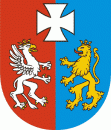 RŚ.VI.MD.7660/25-6/10					               Rzeszów, 2010-06-10 D E C Y Z J ADziałając na podstawie:art. 155 ustawy z dnia 14 czerwca 1960r. Kodeks Postępowania Administracyjnego (Dz. U. z 2000r. Nr 98 poz.1071 ze zm.), art. 215 ust. 2, art. 378 ust. 2a pkt 1 ustawy z dnia 27 kwietnia 2001r. Prawo ochrony środowiska (Dz. U. z 2008r. Nr 25 poz. 150 ze zm.), w związku z § 2 
ust. 1 pkt 41 rozporządzenia Rady Ministrów z dnia 9 listopada 2004r. w sprawie określenia rodzajów przedsięwzięć mogących znacząco oddziaływać 
na środowisko oraz szczegółowych uwarunkowań związanych 
z kwalifikowaniem przedsięwzięcia do sporządzenia raportu o oddziaływaniu 
na środowisko (Dz. U. Nr 257 poz. 2573 ze zm.),  art. 36 ust. 1b, art. 55 ust.1 pkt 7a, 7b ustawy z dnia 27 kwietnia 2001r. 
  o odpadach (Dz. U. z 2007r. Nr 39, poz. 251 ze zm.),§ 15.3,  § 16a. rozporządzenia Ministra Środowiska z dnia 24 marca 2003r. 
w sprawie szczegółowych wymagań dotyczących lokalizacji, budowy, eksploatacji
i zamknięcia jakim powinny odpowiadać poszczególne typy składowisk odpadów (Dz. U. z 2003r. Nr 61, poz. 549 ze zm.),po rozpatrzeniu wniosku Zakładu Usług Komunalnych w Przemyślu
ul. Piastowska 22, 37-700 Przemyśl, regon: 651541051 z dnia 05.05.2010r. 
znak: ZUK 0701/6/2010 (data wpływu: 06.05.2010r.), w sprawie zmiany decyzji Wojewody Podkarpackiego z dnia 05.11.2007r. znak: ŚR.IV-6618-4/14/07,  zmienionej decyzjami Marszałka Województwa Podkarpackiego z dnia 11.09.2008r., znak: RŚ.VI.7660/27-6/08, z dnia 30.01.2009r., znak: RŚ.VI.MD.7660/27-10/08 oraz z dnia 21.09.2009r., znak: RŚ.VI.MD.7660/24-8/09, udzielającej pozwolenia zintegrowanego na prowadzenie instalacji – składowiska odpadów innych niż niebezpieczne i obojętne zlokalizowanego w Przemyślu, o zdolności przyjmowania ponad 10 ton odpadów 
na dobę i całkowitej pojemności ponad 25 000 ton,o r z e k a mI.  Zmieniam za zgodą stron decyzję Wojewody Podkarpackiego z dnia 05.11.2007r. znak: ŚR.IV-6618-4/14/07, zmienioną decyzjami Marszałka Województwa Podkarpackiego z dnia 11.09.2008r., znak: RŚ.VI.7660/27-6/08, z dnia 30.01.2009r., znak: RŚ.VI.MD.7660/27-10/08 oraz z dnia 21.09.2009r., znak: RŚ.VI.MD.7660/24-8/09, udzielającą Zakładowi Usług Komunalnych w Przemyślu, ul. Piastowska 22, 37-700 Przemyśl, regon: 651541051 pozwolenia zintegrowanego na prowadzenie instalacji – składowisko odpadów innych niż niebezpieczne i obojętne o pojemności ,  w następujący sposób:I.1.  Punkty od I. do XII. niniejszej  decyzji otrzymują nowe brzmienie:„I.  Rodzaj i parametry instalacji oraz rodzaj prowadzonej działalności. Instalacja do składowania odpadów o zdolności przyjmowania ponad 10 ton odpadów na dobę lub o całkowitej pojemności ponad 25 000 ton. Prowadzona będzie działalność w zakresie:unieszkodliwianie odpadów innych niż niebezpieczne i obojętne poprzez
składowanie, odzysk odpadów innych niż niebezpieczne i obojętne,zbieranie i transport odpadów innych niż niebezpieczne i obojętne oraz 
odpadów niebezpiecznych.I.1. Charakterystyka ogólna instalacjiI.1.1.  Składowisko odpadów innych niż niebezpieczne i obojętne, docelowo składać się będzie z siedmiu kwater. Do chwili obecnej uruchomione są cztery kwatery oznakowane następująco: kwatera nr I – do unieszkodliwiania odpadów z grupy 20 z odpadami innymi 
niż niebezpieczne z grup 02, 03, 04, 15, 16, 17; kwatera nr II – do unieszkodliwiania odpadów z grupy 20 z odpadami innymi 
niż niebezpieczne z podgrup 19 08 i 19 12;kwatera nr III – do unieszkodliwiania odpadów z grupy 20 z odpadami innymi 
niż niebezpieczne z podgrup 19 08 i 19 12;kwatera nr IV – do unieszkodliwiania odpadów z grupy 20 z odpadami innymi 
niż niebezpieczne z podgrup 19 08 i 19 12.Przedmiotem pozwolenia zintegrowanego jest I i II etap eksploatacji składowiska odpadów tj. uruchomionych kwater nr I, II, III i IV. Wszystkie kwatery posiadają uszczelnione dno i skarpy, zdrenowane podłoże drenażem podfoliowym,  zainstalowany drenaż nadfoliowy oraz systemem odgazowujący z indywidualnymi studniami.I.1.2. Sposób uszczelnienia dna i skarp. geomembrana PEHD o grubości , powłoka z geowłókniny:  1 200 g/m2 – kwatera I,                                             800 g/m2 – kwatera II, III, IV,warstwa rozsączająca ze żwiru o grubości , w której umieszczono drenaż
nadfoliowy.I.2. Parametry eksploatacyjne instalacji :Całkowita powierzchnia składowania kwater nr I, II, III, IV		        3, Całkowita pojemność kwater nr I, II, III, IV	                        / 480 000 MgMaksymalne rzędne składowania odpadów w kwaterze nr I                 n.p.m.Maksymalne rzędne składowania odpadów w kwaterach nr II, III, IV  (dla II etapu)                                                   n.p.m.Rzędne korony obwałowań składowiska		             264,20–  n.p.m.Ilość odpadów przyjmowana do unieszkodliwiania: -  maksymalna dobowa						        220 Mg/dobę-  maksymalna roczna							      45 000 Mg/rokMaksymalna roczna ilość odpadów przeznaczonych do odzysku  -  5 050 Mg/rokI.3.  Parametry konstrukcyjne kwater do składowania odpadów oraz urządzeń 
i obiektów składowiska, istotne z punktu widzenia przeciwdziałania zanieczyszczeniom:I.3.1. Parametry techniczne kwater nr I, II, III i IV:I.3.1.1. Kwatera nr I: Pojemność całkowita						 / 137 580 MgPowierzchnia terenu komory w granicach eksploatacji			      Rzędna poziomu dna komory składowania odpadów	255,00 -  n.p.m.Rzędne korony wałów komory		                     257,95 -   n.p.m.Dopuszczalne rzędne składowania w kwaterze (dla  I etapu)	     n.p.m.Dopuszczalne rzędne składowania w kwaterze (dla II etapu)	     n.p.m.I.3.1.2. Kwatera nr II: Pojemność całkowita						 / 123 430 MgPowierzchnia terenu komory w granicach eksploatacji			      Rzędna poziomu dna komory składowania odpadów	265,00 -  n.p.m.Rzędne korony wałów komory			         268,30 -   n.p.m.Dopuszczalne rzędne składowania w kwaterze (dla II etapu)	     n.p.m.I.3.1.3. Kwatera nr III:Pojemność całkowita						 / 123 430 MgPowierzchnia terenu komory w granicach eksploatacji			     Rzędna poziomu dna komory składowania odpadów     263,00 -  n.p.m.Rzędne korony wałów komory				265,80 -  n.p.m.Dopuszczalne rzędne składowania w kwaterze (dla II etapu)         n.p.m.I.3.1.4. Kwatera nr IV:Pojemność całkowita					              / 95 560 MgPowierzchnia terenu komory w granicach eksploatacji			       Rzędna poziomu dna komory składowania odpadów     261,50 -  n.p.m.Rzędne korony wałów komory			          264,20 -  n. p.m.Dopuszczalne rzędne składowania w kwaterze (dla II etapu)          n.p.m.I.3.2. Parametry techniczne wykorzystywanych urządzeń i obiektów budowlanych istotne z punktu widzenia przeciwdziałania zanieczyszczeniom:I.3.2.1. Brodzik dezynfekcyjny W skład obiektu wchodzą:Brodzik przejazdowy o pojemności użytkowej  z instalacją tryskaczową, wykonany w formie tacy żelbetowej o wymiarach  x 3,5 x , ze ścianami 
o maksymalnej wysokości  i grubości ;Pompownia wody obiegowej zasilającej instalację tryskaczową. W pompowni podziemnej, komorowej o wymiarach 1 x 1,5 x  zainstalowana będzie pompa zatapialna o wydajności 3,6 m3/h i mocy silnika 1,0 kW. Przy pompowni zlokalizowany będzie podziemny, komorowy osadnik o pojemności  
i wymiarach 2,0 x 1,5 x ;Podziemna komora spustowa o pojemności  służąca do okresowego opróżniania brodzika i osadnika o wymiarach 2,5 x 2,5 x . I.3.2.2. Zbiornik odcieku i rurociąg tłocznyZbiornik retencyjny odcieków o poj. użytkowej , wykonany w formie komory żelbetowej otwartej o wymiarach 9 x 18 x , zabezpieczony od wewnątrz wykładziną chemoodporną, dopływ odcieków odbywa się kanałem Ø  PE oraz Ø  PE od strony sektorów II - IV. W zbiorniku zainstalowane będą: 2 pompy o mocy 11,5 kW każda, służące do przepompowywania rurociągiem 
Ø  PEHD odcieku do kanalizacji miejskiej;Pompa o mocy 2,4 kW służącą do awaryjnego odpompowywania odcieków
poprzez hydrant do cysterny wozu asenizacyjnego;Pompa o mocy 2,2 kW wraz ze strumienicą o wydajności 54 m3/h służące 
do napowietrzania odcieków celem obniżenia stężeń zanieczyszczeń.Rurociąg tłoczny odcieku wykonany z rur PEHD DN 125 z aparaturą kontrolno – pomiarową do transportu odcieków ze zbiornika do miejskiej kanalizacji.I.3.2.3. Drenaż podfoliowy wódOkoło  pod czaszą składowiska w poszczególnych kwaterach I, II, III i IV funkcjonować będzie sieć drenażu podfoliowego składająca się z rur perforowanych PEHD o średnicach od  do , rur częściowo perforowanych PEHD 
o średnicach od  do , rur pełnych PEHD o średnicy od 250 mm, zasuwy kołnierzowej oraz studzienek kanalizacyjnych. I.3.2.4. Drenaż nadfoliowy odciekówOdcieki powstające w niecce składowiska zbierane są systemami drenaży nadfoliowych, umieszczonych w warstwie rozsączającej ze żwiru o grubości , wykonanych z rur perforowanych PEHD o średnicach od  do  
oraz rur pełnych PEHD o średnicach od  do , zasuwy kołnierzowej 
i studzienek kanalizacyjnych. I.3.2.5. Rów opaskowy odcinający napływ wód na teren składowiskaSieć odwodnień liniowych składać się będzie z koryt betonowych, rowów kaskadowych, trapezowych i przydrożnych wraz z żelbetową komorą wylotową
i ścianką okularową 2 x Ø 800 odprowadzających wody do rowu będącego dopływem potoku Jawor.Rów opaskowy otacza składowisko od strony północnej o długości ; 
dno i skarpy rowu umocnione są za pomocą płyt wielootworowych o wymiarach  x  x  ułożonych na  podsypce piaskowej; szerokość dna rowu - 
, pochylenie skarp 1:1; rów opaskowy  z wylotem w formie przyczółka 
z kaskadą uchodzi do kolektora z PCV Ø  i długości , wylot kolektora 
w formie przyczółka wlotowego do cieku betonowego w formie kaskady z wylotem 
do komory żelbetowej o wymiarach 5,0 x 2,7 x , zwanej komora wylotową i dalej przez okular do rowu będącego dopływem potoku Jawor. Infrastruktura drogowa  
i stoki od strony południowej posiadają odwodnienie  do drugiego  cieku trapezowego  
i kaskadowego z wylotem w komorze  jw. Groble od strony wschodniej przy kwaterach II, III i IV posiadają odwodnienia ciekami trapezowymi ze spadkiem do komory filtracyjnej.I.3.2.6. System ujmowania biogazuStudnie odgazowujące (szt. 24) – wykonane z rur perforowanych PEHD 
o średnicy , umieszczonych w obsypce żwirowej w osłonowej, stalowej rurze o średnicy  i wysokości , posadowionych na płytach żelbetowych o wymiarach 3 x 1,5 x  i podnoszonych wraz z poziomem odpadów.-   na kwaterze  I – zlokalizowano 10 studni wyposażonych w indywidualne pochodnie;-   na kwaterze II – zlokalizowano  5 studni bez uzbrojenia;-   na kwaterze III – zlokalizowano 6 studni wyposażonych w indywidualne pochodnie;-   na kwaterze IV – zlokalizowano 3 studnie wyposażone w indywidualne pochodnie.Studnie rozmieszczone są wg wskazań projektu z zachowaniem maksymalnych odległości ok. . Wysokość kolumny studni podnoszona będzie sukcesywnie 
w górę o  wraz z postępem eksploatacji kwater i podnoszeniem się poziomu odpadów.I.3.2.7. Aparatura kontrolno – pomiarowaDeszczomierz (szt. 1);Łaty geodezyjne i niwelator;Ustabilizowany reper geodezyjny (szt. 1);Studzienki S4, S5, W1 - punkty pomiarowe wód z drenażu podfoliowego;Piezometry P1, P2 i P3 – otwory do poboru prób oraz badań składu wód
podziemnych;Stacja automatycznego poboru prób do badań z przepływomierzem - na rurociągu tłocznym.I.3.2.8. Waga samochodowaWaga najazdowa o nośności 40 Mg o wymiarach 10 x  z zadaszeniem, powiązana z urządzeniem rejestrującym wraz z osprzętem komputerowym;Budynek techniczny wagi o powierzchni zabudowy ;Zadaszenie wagi o powierzchni zabudowy .I.3.2.9. Magazyn surowców wtórnychMagazyn obejmuje:- hala magazynowa (wiata) do magazynowania wysegregowanych odpadów 
i belowania przy pomocy belownicy jednokomorowej o mocy 4 kW surowców wtórnych (papier, puszki, tworzywa sztuczne, tekstylia);zasieki na surowce wtórne - 3 zasieki wykonane z siatki stalowej, powlekanej 
rozpiętej na stalowych słupkach, zlokalizowane na terenie utwardzonym;boksy garażowe - 5 boksów garażowych z blach z  utwardzoną podłogą.I.3.2.10.  Budynek socjalno – usługowyBudynek socjalno - usługowy z warsztatem o łącznej powierzchni użytkowej 
, a w nim:pomieszczenia biurowe dla pracowników kierujących i nadzorujących pracę
składowiska;pomieszczenia socjalno-sanitarne dla pracowników obsługujących sprzęt; pomieszczenie warsztatowe do obsługi, przechowywania i naprawy sprzętu pracującego na składowisku;I.3.2.11. Urządzenia technologiczne stosowane na składowiskuKompaktor o masie 25,5 Mg, szt. 1 - do rozplantowywania, zagęszczenia 
i formowania warstw odpadów;Ciągnik z przyczepą, szt. 2 – do wewnętrznego  transportu wysegregowanych
odpadów do miejsc magazynowania, do transportu  materiału  na warstwę
interną, do odśnieżania dróg technologicznych;Spycharka szt. 2 - do przemieszczania i wyrównywania warstwy odpadów;Samochód dostawczy szt. 3I.3.2.12. Drogi i placeDrogi wewnętrzne i place o powierzchni ;Chodniki o powierzchni .I.3.2.13. OgrodzenieTeren składowiska odpadów przy ul. Piastowskiej 22 w Przemyślu otoczony jest ogrodzeniem trwałym, szczelnym wykonanym z elementów betonowych prefabrykowanych  o wysokości  i długości ok. 1 160 mb, z trzema stalowymi  bramami. Poza godzinami otwarcia składowiska główna brama wjazdowa  prowadząca na wagę oraz furtka będą zamknięte. Składowisko będzie objęte całodobową ochroną.I.3.2.14. Pas zieleni izolacyjnej	Pas zieleni jako ekrany o szerokości 10 – , między ogrodzeniem a czaszą składowiska, obsadzony drzewami i krzewami.I.3.2.15. PozostałeBariera zabezpieczająca przed rozwiewaniem odpadów o wysokości , wykonana z sieci rozpiętej na stalowych masztach;Oświetlenie terenu;System monitoringu.I.4. Czas pracy składowiska. Składowisko odpadów przy ul. Piastowskiej 22 w Przemyślu czynne będzie 
od poniedziałku do piątku w godzinach 700 -  w soboty 700 - 1500.  Składowisko będzie pracować na dwie zmiany. Tablice informacyjne o godzinach otwarcia składowiska oraz o typie składowiska i zarządzającym składowiskiem umieszczone zostały na bramie wjazdowej. W szczególnych przypadkach dopuszcza się przyjmowanie odpadów w innych dniach i godzinach, po wcześniejszym uzgodnieniu 
z zarządzającym składowiskiem.II. Warunki unieszkodliwiania odpadów poprzez składowanie na składowisku.II.1. Rodzaj i ilość odpadów przeznaczonych do unieszkodliwiania w ciągu roku:Tabela nr 1 1)  od 01.01.2013r. odpady mogą być unieszkodliwiane pod warunkiem, że nie będą to odpady ulegające biodegradacji selektywnie zebrane.2)  Dodatkowo, od 0101.2013r. odpady o kodzie 19 08 14, 19 12 12  oraz z grupy 20 spełniać będą kryteria określone w załączniku 4a rozporządzenia Ministra Gospodarki i Pracy z dnia 7 września 2005r. w sprawie kryteriów oraz procedur dopuszczenia odpadów do składowania na składowisku danego typu (Dz. U. Nr 186, poz. 1553 ze zm.)”Sumaryczna ilość odpadów przyjętych do składowania nie może przekroczyć 45 tys. Mg/rok.II.2. Sposób i miejsce unieszkodliwiania odpadów:II.2.1. Procedura przyjęcia odpadów na składowiskoPrzyjęcie odpadów odbywać się będzie pod nadzorem pracownika przeszkolonego 
w zakresie przepisów obowiązujących na składowisku. Procedura przyjęcia odpadów na składowisko:II.2.1.1. Wjazd pojazdów przywożących odpady na składowisko odbywał się będzie wyłącznie przez główną bramę wjazdową, za zgodą obsługującego składowisko.II.2.1.2. Kierowca pojazdu przywożącego odpady zgłaszał będzie pracownikowi składowiska rodzaj, ilość i pochodzenie przywożonych odpadów a następnie wjeżdżał będzie na wagę samochodową w celu ustalenia masy pojazdu oraz odpadów.II.2.1.3. Dane dostawcy wprowadzone będą do książki eksploatacji składowiska 
i do systemu elektronicznego ewidencji.II.2.1.4. Pracownik obsługi składowiska sprawdzał będzie zgodność przywiezionych odpadów z kartą przekazania odpadów oraz podstawową charakterystyką odpadów, pracownik odmówi przyjęcia na składowisko odpadów, których skład jest niezgodny 
z dokumentami wymaganymi przy obrocie odpadami, z informacjami zawartymi 
w podstawowej charakterystyce odpadów lub niniejszą decyzją.II.2.1.5. Pracownik składowiska kierował będzie pojazd do odpowiedniego rejonu eksploatowanej części składowiska celem wyładunku.II.2.1.6. Pojazd przejeżdżał będzie drogą wewnętrzną na wytyczony plac wysypowy kwatery, niedopuszczalny będzie przejazd pojazdów po warstwie ochronnej drenażu lub niezagęszczonych odpadach.II.2.1.7. Wyładunek odpadów odbywał się będzie wyłącznie pod nadzorem pracownika składowiska w obrębie wyznaczonego placu wysypowego, każdorazowo przy odbiorze i rozładunku odpadów pracownik obsługi placu wysypowego dokonywał będzie oględzin odpadów.II.2.1.8. Powrót pojazdów dostarczających odpady dojazdową drogą wewnętrzną 
w rejon bramy wjazdowej.II.2.1.9. W okresie dodatnich temperatur wszystkie pojazdy opuszczające teren składowiska będą poddane dezynfekcji kół w brodziku dezynfekcyjnym; jako środek dezynfekcyjny używany będzie 5% roztwór wodny wapna chlorowanego, a w okresie ujemnych temperatur stosowany będzie inny alternatywny sposób dezynfekcji  
tj. brodzik wypełniony  roztworem wapna z dodatkiem środków  przeciw zamarzaniu bądź maty dezynfekcyjne.II.2.1.10. Po rozładunku, pojazd powtórnie wjeżdżał będzie na wagę w celu ustalenia masy dowiezionych odpadów.II.2.1.11. Potwierdzenie odbioru odpadu następować będzie na karcie przekazania odpadu, po dostarczeniu kwitu wagowego.II.2.1.12. Wyjazd pojazdu przez bramę główną. II.2.2. Technologia unieszkodliwiania odpadówUnieszkodliwianie odpadów na składowisku w Przemyślu prowadzone będzie 
metodą D5, zgodnie z załącznikiem nr 6 do Ustawy o odpadach, tj. składowanie 
na składowisku odpadów innych niż niebezpieczne.II.2.2.1. Na składowisko przyjmowane będą wyłącznie odpady wymienione w pkt. II.1., tabeli nr 1 niniejszej decyzji. II.2.2.2. Odpady składowane będą w sposób uporządkowany, w kwaterach na wyznaczonych działkach roboczych, których wielkość wynikać będzie z ilości dowożonych odpadów i z konieczności zachowania odpowiedniego frontu rozładunkowego; granice działek roboczych wyznaczane będą za pomocą łat malowanych w kontrastowe pasy; łaty umieszczone będą w narożnikach działek roboczych, w sposób niepowodujący zakłóceń w pracy sprzętu technologicznego.II.2.2.3. Eksploatowana kwatera będzie odgrodzona od pozostałej części składowiska siatką, o wysokości  zamocowaną na słupach przenośnych w celu zapobiegania rozwiewaniu lekkich frakcji odpadów poza teren eksploatowanego sektora.II.2.2.4. W początkowym okresie eksploatacji każdej nowej kwatery należy zachować szczególną ostrożność celem niedopuszczenia do uszkodzenia geomembrany; niedopuszczalny jest przejazd kompaktora po warstwie ochronnej uszczelnienia 
i drenażu.II.2.2.5. Składowanie odpadów prowadzone będzie przy zachowaniu zasady: odpady dowożone na bieżąco wysypywane będą na placu wysypowym a następnie stopniowo przemieszczane przy użyciu sprzętu specjalistycznego np. ładowarki lub spychacza 
na właściwą działkę roboczą, gdzie prowadzone będzie ich rozplanowywanie 
i zagęszczanie..II.2.2.6. Ładunek każdego samochodu będzie rozplantowywany na powierzchni działki roboczej warstwami o grubości 10- aż do utworzenia warstwy o grubości .II.2.2.7. Ukształtowana warstwa o maksymalnej grubości  zagęszczana będzie przy użyciu kompaktora, który rozpoczynając  od jednej  ze skrajnych  części działki  roboczej przejeżdża dwukrotnie po własnym śladzie poruszając się przez całą 
jej długość. Następnie kompaktor przesuwa się o swoją szerokość i ponownie  przejeżdża dwukrotnie  przez długość działki.II.2.2.8. Codziennie, po zakończeniu dnia roboczego rozplantowane i zagęszczone odpady zabezpieczane będą przed rozwiewaniem frakcji lekkich pośrednią warstwą izolacyjną wykonaną z odpadów wyszczególnionych w tabeli nr 2 niniejszej decyzji, ziemią pochodzącą z rozbudowy kolejnych kwater albo siatką zabezpieczającą 
z tworzywa sztucznego.II.2.2.9. Układanie i zagęszczanie warstw odpadów prowadzone będzie do chwili osiągnięcia warstwy o łącznej miąższości ok. ; dokonywany będzie pomiar górnych rzędnych płaszczyzn każdej dwumetrowej warstwy.II.2.2.10. Każda 2-metrowa warstwa odpadów przykrywana będzie na płaszczyźnie górnej i na skarpie czołowej pośrednią warstwą izolacyjną o miąższości ok. 15-, wykonaną z odpadów wyszczególnionych w tabeli nr 2 niniejszej decyzji lub ziemią pochodzącą z rozbudowy kwater, w okresie letnim składowane odpady należy spryskiwać środkami dezynfekcyjnymi lub wapnować.II.2.2.11. Po zapełnieniu działki, pracownik kierował będzie wyładunek odpadów 
na sąsiednią, nową działkę roboczą. Odpady składowane na kolejnej działce roboczej będą układane blisko krawędzi poprzednio usypanej warstwy i na miejscu ich styków szczególnie dokładnie zagęszczone. Niedopuszczalne będzie przesuwanie odpadów 
z jednej działki na drugą.II.2.2.12. Kierowane do składowania ustabilizowane komunalne osady ściekowe charakteryzować się będą uwodnieniem nie większym niż 70%; przed zdeponowaniem na składowisku osady każdorazowo mieszane będą z innymi odpadami; osady nie mogą być składowane bezpośrednio na czaszy składowiska; minimalny odstęp składowanych osadów od brzegu skarpy nie może być mniejszy 
niż 5m.II.2.2.13. Podczas formowania kolejnych warstw, przestrzegana będzie zasada składowania odpadów tak, aby skarpy zewnętrzne (wały oporowo – osłonowe) gwarantowały odpowiednią stateczność i miały nachylenie nie większe niż 1:3.II.2.2.14. Składowanie odpadów w kwaterze nr I rozpoczęte na poziomie  n.p.m. zakończono dla I etapu na poziomie rzędnej  n.p.m.; od strony wschodniej zastosowano skarpowe zestopniowanie z utworzeniem wzdłuż grobli rynnowego obniżenia o głębokości około  w stosunku do poziomu obwałowania.II.2.2.15. Składowanie odpadów w kwaterach nr II, III i IV rozpoczęte na poziomie  n.p.m.  zostanie zakończone dla II etapu na poziomie rzędnej  n.p.m;
od strony wschodniej zachowane zostanie skarpowe zestopniowanie z utworzeniem wzdłuż grobli rynnowego obniżenia o głębokości około  w stosunku do poziomu obwałowania i przyszłych sektorów nr V-VII.II.2.2.16. Teren składowiska oraz najbliższa okolica będą codziennie kontrolowane 
i oczyszczane z lekkich frakcji odpadów rozwiewanych przez wiatr.II.2.2.17. Po ulewnych deszczach sprawdzane będzie, czy nie nastąpiły wymycia 
i obsunięcia wałów i skarp; stwierdzone braki będą niezwłocznie naprawiane.II.2.2.18. Sprzęt pracujący na składowisku nie może naruszać stateczności studni odgazowujących; wokół studni należy wyznaczyć strefy bezpieczeństwa za pomocą widocznych znaków, np. tyczek z chorągiewkami.II.2.2.19. Po wyrównaniu poziomów w kwaterach nr II - IV do poziomu istniejącego 
w kwaterze nr I tj.  n.p.m. prowadzone będzie dalsze schodkowe formowanie skarp począwszy od strony zachodniej, od poziomu  n.p.m. aż do  n.p.m.; każdorazowo na  warstwie zagęszczonych odpadów, równolegle do linii obwałowania, będą formowane wały oporowo – osłonowe po stycznej o nachyleniu 1:3; przekrój wału posiadał będzie kształt trapezu o podstawach  i , wysokości  i nachyleniu skarp 1:1,5 i 1:1.II.2.3. Sposób magazynowania odpadów przeznaczonych do unieszkodliwienia Odpady przeznaczone do unieszkodliwiania przez składowanie nie będą magazynowane.III. Warunki odzysku odpadów:III.1. Dopuszczalne rodzaje i ilości odpadów przeznaczonych do odzyskuIII.1.1. Rodzaje i ilości odpadów przeznaczonych do odzysku - do wykonania warstwy izolacyjnej (inertnej) w procesie składowania odpadów oraz do budowy 
i utwardzania tymczasowych dróg dojazdowych na składowisku:Tabela nr 2  III.2. Metody i miejsca prowadzenia odzysku odpadówIII.2.1. Odzysk odpadów wymienionych w pkt. III.1.1., tabeli nr 2 prowadzony będzie na terenie składowiska odpadów w Przemyślu na działkach o nr ew. 343, 376, 
378, 379, 381, 382, 383, 384, 386, 387, 390 obręb 210 Przemyśl i działkach 
o nr ew. 34, 35, 36, 40, 41, 42, 43, 45, 46 obręb 211 Przemyśl, przy ul. Piastowska 22, 37-700 Przemyśl, do których właściciel  posiada tytuł prawny.III.2.2. Odpady wymienione w pkt. III.1.1., tabeli nr 2 niniejszej decyzji, poddawane będą procesowi odzysku kwalifikowanemu jako R14 /Inne działania polegające 
na wykorzystaniu odpadów w całości lub części/ zgodnie z załącznikiem nr 5 -„Procesy odzysku” Ustawy o odpadach. III.2.3. Odzysk odpadów przeznaczonych do wykonania warstwy izolacyjnej (inertnej) 
o grubości ok. 15 -  oraz budowy i utwardzania tymczasowych dróg dojazdowych na składowisku prowadzony będzie przy zachowaniu następujących zasad:Odzysk odpadów prowadzony będzie pod warunkiem zachowania przepuszczalności tworzonej warstwy izolacyjnej (inertnej);Materiał na warstwę izolacyjną przygotowywany (mieszany) będzie w trwale wyznaczonym i oznakowanym miejscu na utwardzonym placu magazynowym materiałów na warstwy izolacyjne, na terenie działki o nr ew. 41, obręb 211 Przemyśl;Odpady wykorzystywane do tworzenia warstwy izolacyjnej mogą być mieszane 
z piaskiem lub ziemią;Odpady z grupy 17 przed zastosowaniem należy poddać kruszeniu o ile będzie 
to konieczne w celu dostosowania ich do zastosowania jako warstwy inertnej, kruszenie odpadów odbywać się będzie w wyznaczonym miejscu na utwardzonym placu magazynowym na działce o nr ew.  41 obręb 211 Przemyśl;Warstwa izolacyjna o grubości ok. 15- stosowana będzie zgodnie 
z zatwierdzoną Instrukcją eksploatacji składowiska;Szerokość dróg dojazdowych na składowisku nie będzie przekraczać ,
a grubość warstwy użytych odpadów wymienionych w tabeli nr 2 niniejszej decyzji 
nie będzie przekraczać 30 cm.III.3. Magazynowanie odpadów przed odzyskiemIII.3.1. Odpady wymienione w punkcie III.1.1., tabeli nr 2 niniejszej decyzji,  przeznaczone do wykonywania warstwy izolacyjnej oraz do budowy i utwardzania dróg dojazdowych na składowisku magazynowane będą na utwardzonym placu magazynowym materiałów na warstwy izolacyjne znajdującym się pomiędzy drogą wewnętrzną a kwaterą nr III; w pobliżu boksów garażowych.IV. Wymagania przewidziane dla zezwolenia na zbieranie i transport odpadów IV.1. Dopuszczalne rodzaje odpadów przeznaczonych do zbierania i transportuTabela nr 3 IV.2.  Miejsce zbierania odpadówZbieranie odpadów prowadzone będzie na terenie działek o nr ew. 34, 35, 36, 40, 41, 42, 43, 45, 46, obręb 211 Przemyśl i działkach 343, 376, 378, 379, 381, 382, 383, 384, 386, 387, 390 obręb  210 Przemyśl, przy ul. Piastowskiej 22, 37 – 700 Przemyśl 
do których właściciel posiada tytuł prawny.  Zbierane odpady wymienione w pkt. IV.1, tabeli nr 3 decyzji będą segregowane i ręcznie doczyszczane a następnie przekazywane specjalistycznym firmom prowadzącym działalność w zakresie gospodarowania odpadami, posiadającymi wymagane prawem zezwolenie.IV.3 Miejsce i sposób magazynowania zbieranych odpadów oraz sposób ich dalszego zagospodarowania Tabela nr 4 IV.4. Obszar prowadzenia działalności w zakresie transportu – na całym terytorium Rzeczypospolitej Polskiej.IV.5  Sposób i środki transportu odpadówIV.5.1. Odpady transportowane będą z częstotliwością wynikającą ze zgromadzenia odpowiedniej ilości odpadów uzasadniających ich transport. Nie będą przekraczane pojemności boksów lub pojemników, w których magazynowane będą odpady przeznaczone do transportu.IV.5.2. Transportowane odpady w zależności od ich specyfiki będą zabezpieczone przed rozprzestrzenianiem poprzez uszczelnienie skrzyni ładunkowej, stosowanie pojemników, kontenerów lub siatek zabezpieczających.IV.5.3. Odpady niebezpieczne transportowane będą środkami transportu przystosowanymi do przewozu materiałów niebezpiecznych, zgodnie 
z obowiązującymi w tym zakresie przepisami szczegółowymi.V.  Ustalam warunki poboru wody V.1. Składowisko zaopatrywane będzie w wodę przeznaczoną dla celów bytowo-gospodarczych, technologicznych i przeciwpożarowych z sieci wodociągowej eksploatowanej przez Przedsiębiorstwo Wodociągów i Kanalizacji Sp. z o.o. 
w Przemyślu.V.2. Pobór wody z sieci wodociągowej przez zarządzającego składowiskiem wyniesie:Qmaxh  =   0,4 m3/h, Qmaxd  =  2,5 m3/dQśr.roczne  = 750 m3/rok, w tym:-	do celów socjalno-bytowych –   na rok,-	do celów technologicznych  –    na rok,-	utrzymanie czystości             –     na rok.VI. Maksymalna dopuszczalna emisję w warunkach normalnego funkcjonowania instalacji. VI.1 Ilość odpadów poszczególnych rodzajów dopuszczonych do wytworzenia 
w ciągu roku.VI.1.1. Odpady inne niż niebezpieczne Tabela nr 5VI.1.2. Odpady  niebezpieczneTabela nr 6VI.2. Dopuszczalna emisja hałasuDopuszczalny poziom emisji hałasu do środowiska z instalacji, wyrażony wskaźnikami hałasu LAeq D i LAeq N w odniesieniu do terenów z istniejącą zabudową mieszkaniową jednorodzinną i zagrodową, zlokalizowaną po stronie wschodniej od instalacji, wynosi:- w godzinach od 6.00 do 22.00................55 dB(A),- w godzinach od 22.00 do 6.00................45 dB(A).VI.3. Dopuszczalna wielkość emisji ścieków z instalacji. VI.3.1.  Ścieki technologiczneIlość ścieków technologicznych z brodzika dezynfekcyjnego:Qśr = 14,6 m3/miesiącVI.3.2. Odcieki technologiczne ze składowiskaVI.3.2.1. Łączna ilość odcieków z kwater do deponowania odpadów:Q śr .d =  45 m3/d VI.3.2.2. Stężenia zanieczyszczeń w odciekach wprowadzanych do urządzeń kanalizacyjnych miejskiej oczyszczalni ścieków w Przemyślu nie mogą przekraczać najwyższych dopuszczalnych wartości podanych w tabeli nr 7Tabela nr 7VI.3.3. Wody opadowo-roztopoweCałkowita powierzchnia zlewni:  F c = Wody opadowo-roztopowe zewnętrznePowierzchnia zlewni:   F ze wn. = Wody opadowo-roztopowe ze zlewni pomiędzy ogrodzeniem a czaszą składowiskaPowierzchnia zlewni:  Fwew. = VI.3.4. Wody drenażowe z drenażu podfoliowegoa). Ilość wód drenażowych i wód opadowo-roztopowych wewnętrznych:Qśrd = 110,3 dm3/sb). Stężenia zanieczyszczeń w wodach drenażowych i opadowo-roztopowych odprowadzanych do potoku Jawor nie mogą przekraczać najwyższych dopuszczalnych wartości podanych w tabeli nr 8.Tabela nr 8VII. Metody zabezpieczenia środowiska przed skutkami awarii przemysłowej 
i sposób powiadamiania o jej wystąpieniu:VII.1. Awarie lub zakłócenia możliwe do wystąpienia w trakcie eksploatacji składowiska odpadów: samozapłon, zapłon lub pożar odpadów lub obiektów,uszkodzenie instalacji odgazowującej,wybuch gazu składowiskowego,uszkodzenie sztucznego uszczelnienia niecki składowiska,obsunięcie się obwałowania, przerwanie wału oporowo - osłonowego, katastrofalne opady i roztopy i przepełnienie zbiornika retencyjnego odciekami,awaria rurociągu tłocznego odcieków,awarie maszyn i urządzeń technologicznych,awaria instalacji tryskaczowej, uszkodzenie dróg technologicznych. VII.2. Zapobieganie występowaniu sytuacji awaryjnych na składowisku to przede wszystkim:poprawne wybudowanie instalacji z zachowaniem parametrów technicznych 
określonych w projekcie budowlanym i w pozwoleniu na budowę, przestrzeganie warunków pozwolenia zintegrowanego, Instrukcji eksploatacji 
i innych opracowań dotyczących użytkowania poszczególnych obiektów
wchodzących w skład instalacji oraz reguł postępowania, uwzględniających aktualny stan przepisów prawa, wyposażenie składowiska w urządzenia i sprzęt przeciwpożarowy;prowadzenie okresowych szkoleń instruktażowych związanych z obsługą składowiska, prowadzenie działań prewencyjnych w ramach monitoringu środowiska 
w  zakresie i z częstotliwością określoną przez przepisy prawa.  prowadzenie codziennych oględzin budowli i urządzeń mających istotne znaczenie dla poprawnej eksploatacji składowiska min. przegląd obwałowań, przeglądy techniczne sprzętu,zastosowanie rozwiązań geotechnicznych mających istotne znaczenie dla zabezpieczenia przed kontaktem z odciekami wód gruntowych,okresowo, dwa razy w roku, przeprowadzane jest  płukanie sytemu 
drenażowego celem utrzymania jego pełnej funkcjonalności: drenaż  
podfoliowy odprowadza  wody gruntowe zabezpieczając jednocześnie 
geosyntetyczną czaszę przed wyporem, drenaż nadfoliowy zapewnia
odprowadzenie odcieku do zbiornika retencyjnego i dalej do oczyszczalni, prowadzenie działań mających na celu zapobieganie przed rozwiewaniem frakcji lekkiej oraz  ograniczających  powierzchnię emisji  gazów i odorów polegających na codziennym  przykrywaniu odpadów pośrednią warstwą interną lub siatką zabezpieczającą .W każdej sytuacji awaryjnej przy prowadzeniu akcji ratowniczo-naprawczej 
w pierwszej kolejności należy ratować życie i zdrowie ludzkie, a następnie kolejno  likwidować przyczyny awarii oraz zabezpieczyć sprzęt i urządzenia techniczne 
z zachowaniem zasad określonych przez przepisy prawa.VII.3.  W przypadku powstania awarii:VII.3.1. Samozapłony, zapłony i pożary odpadów – poza bezpośrednim zagrożeniem dla zatrudnionych na składowisku pracowników, będą powodować gwałtowne przedostawanie się do powietrza dużych ilości toksycznych zanieczyszczeń z procesu spalania.W razie pożaru postępować należy zgodnie z opracowaną Instrukcją przeciwpożarową. Do gaszenia obiektów kubaturowych zostaną wykorzystane hydranty na sieci wodociągowej a do gaszenia odpadów odcieki zgromadzone 
w zbiorniku retencyjnym oraz woda z sieci wodociągowej.  W sytuacji wybuchu gazu składowiskowego należy postępować zgodnie 
z Instrukcją przeciwpożarową. W pierwszej kolejności należy: udzielić  pierwszej pomocy ewentualnym poszkodowanym, zabezpieczając miejsce wybuchu, przystąpić do usunięcia skutków  ewentualnego  pożaru.O zaistnieniu awarii  zostanie powiadomiona: -    Państwowa Straż Pożarna, -    Podkarpacki Wojewódzki Inspektor Ochrony Środowiska, -    Marszałek Województwa Podkarpackiego,-  Wydział Bezpieczeństwa i Zarządzania  Kryzysowego Podkarpackiego Urzędu 
     Wojewódzkiego.  VII.3.2. Uszkodzenia instalacji odgazowującej - zostanie przeprowadzona naprawa mająca na celu zapewnienie sprawności technologicznej, a jeżeli będzie to nieuzasadnione pod względem technicznym zostanie wykonany nowy odwiert  
z montażem  nowej studni. VII.3.3. Uszkodzenie sztucznego uszczelnienia niecki składowiska – może  spowodować przedostawanie się odcieków do wód gruntowych. W przypadku pojawienia się w piezometrach oraz studzienkach W1, S IV 
 i S V dużych ładunków zanieczyszczeń należy:zaczopować odpływ w studzience D1, a zanieczyszczone wody odpompowywać do zbiornika retencyjnego odcieku,wody w studzience S4 lub S5 skierować do zbiornika retencyjnego odcieków poprzez studzienkę S3 zamykając zasuwę pomiędzy studzienkami S1 i S2, uniemożliwiając spływ zanieczyszczonych wód ciekiem  kaskadowym do potoku,odprowadzić wody wraz z odciekami do oczyszczalni ścieków.O zaistnieniu awarii  zostanie powiadomiona: Państwowa Straż Pożarna, Podkarpacki Wojewódzki Inspektor Ochrony Środowiska,Marszałek Województwa Podkarpackiego,Wydział Bezpieczeństwa i Zarządzania  Kryzysowego Podkarpackiego Urzędu Wojewódzkiego,VII.3.4. Awaria obsunięcia się obwałowania, przerwania wału oporowo-osłonowego W przypadku uszkodzenia fragmentu obwałowania należy niezwłocznie zrekonstruować  uszkodzony fragment z zachowaniem  wymaganych zabiegów technicznych przy użyciu materiałów izolujących, ziemi oraz  geosyntetyków  wzmacniających.W przypadku wydostania się ciekłych zanieczyszczeń należy:ukierunkować spływu do cieków trapezowych  i innych elementów odwodnienia,  usunąć zanieczyszczenia stałe, i umieścić je na eksploatowanym sektorze, zaczopować odpływ w studzience D1, a zanieczyszczone wody odpompowywać do zbiornika retencyjnego odcieku,wody w studzience S4 lub S5 skierować do zbiornika retencyjnego odcieków poprzez studzienkę S3 zamykając zasuwę pomiędzy studzienkami S1 i S2, uniemożliwiając spływ zanieczyszczonych wód ciekiem  kaskadowym do potoku,odprowadzić wody wraz z odciekami do oczyszczalni ścieków, O zaistnieniu awarii  zostanie powiadomiona: Państwowa Straż Pożarna, Podkarpacki Wojewódzki Inspektor Ochrony Środowiska,Marszałek Województwa Podkarpackiego,Wydział Bezpieczeństwa i Zarządzania  Kryzysowego Podkarpackiego Urzędu Wojewódzkiego.VII.3.5. Katastrofalne opady i roztopy – mogą powodować przepełnienie zbiornika retencyjnego i  przedostawanie się do wód podziemnych odcieków niosących ze sobą bardzo duże ładunki zanieczyszczeń. Aby nie dopuścić do tej sytuacji zintensyfikowana będzie częstotliwość przepompowywania odcieków na oczyszczalnię. W okresie  intensywnych opadów oraz roztopów wzmożone będą działania mające za zadanie  utrzymanie drożności  odwodnień liniowych  celem sprawnego odprowadzenia wód opadowych tzw. „czystych” do okulara i potoku.VII.3.6. W przypadku przepełnienia zbiornika retencyjnego odciekami zostanie zwiększona częstotliwość cykli odpompowywania odcieków do Miejskiej kanalizacji, 
a w razie potrzeby dodatkowe, awaryjne wywozy odcieków beczkowozem 
lub  zawracanie odcieków na składowisko. W skrajnym przypadku zostaną zamknięte  zasuwy na odpływach drenaży nadfoliowych powodując  odcięcie dopływu odcieków do zbiornika, a retencję przejmą sektory składowiska. W sytuacji  uszkodzenia dna 
lub ścian  zbiornika, zostanie zamknięty dopływ, odcieki zostaną wypompowane 
na oczyszczalnię, a stwierdzone uszkodzenia  usunięte z zastosowaniem  odpowiednich technik budowlanych  z użyciem   najbardziej skutecznych preparatów 
i  materiałów uszczelniających.VII.3.7. W sytuacji awarii rurociągu tłocznego odcieków do czasu jej usunięcia  odcieki odwożone będą  na oczyszczalnię  przy użyciu wozu asenizacyjnego.VII.3.8. Awarie maszyn i urządzeń mechanicznych lub elektrycznych – poza bezpośrednim zagrożeniem dla obsługujących, mogą powodować przedostanie się do środowiska substancji niebezpiecznych, np. olejów,  paliw i innych płynów.W powyższym przypadku należy:zabezpieczyć źródło wycieku,rozlaną substancję zebrać z wykorzystaniem sorbentu i zabezpieczyć 
w odpowiednich pojemnikach do czasu przekazania do utylizacji.VII.3.9. W przypadku awarii sprzętu ciężkiego (kompaktora, spychacza), zostanie wezwany specjalistyczny serwis do jej usunięcia. Do tego czasu uszkodzony sprzęt zostanie zastąpiony  inną maszyną będącą na wyposażeniu zakładu lub z wynajęcia zewnętrznego. VII.3.10. W przypadku awarii wagi naprawa serwisowa nastąpi do 48 godz. zgodnie 
z gwarancją producenta. Do chwili usunięcia usterki i wynajęcia przenośnej wagi  ilość odpadów określana będzie szacunkowo w m3 i przeliczana na tonaż przy użyciu odpowiedniego wskaźnika.Na wypadek  przerwy w dostawie prądu waga zasilana będzie z awaryjnego agregatu prądotwórczego będącego na wyposażeniu ZUK.VII.3.11. W przypadku awarii instalacji tryskaczowej w  brodziku dezynfekcyjnym  Na czas chwilowej niesprawności do brodzika podprowadzony zostanie wąż  podłączony do  hydrantu  do ręcznego płukania kół.VII.3.12. W przypadku uszkodzenia dróg technologicznych Uszkodzone miejsce zostanie oznakowane, ruch skierowany na drogę zastępczą 
z odpowiednim jej oznakowaniem. Naprawa uszkodzonych elementów przeprowadzona zostanie przez specjalistyczną firmę z zastosowaniem tłucznia, płyt betonowych lub asfaltu. VII.4. Wszystkie istotne informacje  dotyczące zaistniałych zdarzeń i awarii tj.  odstępstw od normalnego toku  pracy Zakładu odnotowane będą w prowadzonych przez zakład raportach dobowych. VIII. Warunki wprowadzania do środowiska substancji lub energii i wymagane działania, w tym środki techniczne mające na celu zapobieganie lub ograniczanie emisji. VIII.1. Warunki wytwarzania odpadówVIII.1.1.  Sposoby dalszego gospodarowania odpadamiVIII.1.1.1. Odpady inne niż niebezpieczneTabela nr 9VIII.1.1.2. Odpady  niebezpieczneTabela nr 10VIII.1.2. Miejsce i sposób oraz rodzaj magazynowanych odpadów. VIII.1.2.1. Odpady inne niż niebezpieczneTabela nr 11VIII.1.2.2. Odpady niebezpieczneTabela nr 12VIII.1.3. Warunki gospodarowania wytwarzanymi odpadami z uwzględnieniem ich zbierania, transportu, odzysku i unieszkodliwianiaVIII.1.3.1. Wytwarzane odpady kierowane będą do miejsc magazynowania ustalonych w punkcie VIII.1.2., tabeli nr 11 i  następnie przekazywane będą specjalistycznym firmom, prowadzącym działalność w zakresie gospodarowania odpadami.VIII.1.3.2. Miejsca magazynowania odpadów będą odpowiednio oznakowane 
i zabezpieczone przed dostępem osób postronnych.VIII.1.3.3. Powierzchnie komunikacyjne przy obiektach i placach do przechowywania odpadów i drogi wewnętrzne będą utwardzone.VIII.1.3.4. Usuwane odpady będą zabezpieczone przed rozproszeniem w trakcie transportu i czynności przeładunkowych. VIII. 2. Charakterystyka źródeł emisji hałasu do środowiska VIII.2.1. Rodzaj i parametry instalacji istotne z punktu widzenia ochrony przed hałasem:Tabela nr 13VIII.2.2. Instalacja pracować będzie w porze dziennej w godzinach od 7.00 do 19.00.VIII.3. Warunki emisji ścieków. VIII.3.1. Sposób odprowadzania odcieków technologicznych z drenażu nadfoliowegoDrenaż nadfoliowy odprowadzał będzie odciek do zbiornika retencyjnego bezodpływowego o pojemności , wyposażonego w strumienicę napowietrzającą, skąd okresowo odciek przepompowywany będzie rurociągiem PEHD o średnicy  do kanalizacji miejskiej a następnie do Miejskiej Oczyszczalni Ścieków w Przemyślu. W przypadkach awaryjnych odcieki mogą być odpompowywane poprzez hydrant 
do cysterny wozu asenizacyjnego i wywożone na Miejską Oczyszczalnię. W okresach bezdeszczowych dopuszczone będzie również rozdeszczowywanie zgromadzonych odcieków na czaszę składowiska w celu poprawy wilgotności złoża odpadów. Ilość odcieków przeznaczonych do rozdeszczowywania będzie zgodna z bilansem hydrologicznym. VIII.3.2. Sposób odprowadzania wód z drenażu podfoliowegoWody czyste z sieci drenażu podfoliowego będą wprowadzane do komory wylotowej za pomocą dwóch wylotów „W1”, „W2”, a następnie odprowadzane rowem otwartym do odbiornika – potoku Jawor, który wpada do rzeki Wiar, będącej prawobrzeżnym dopływem rzeki San. VIII.3.3. Sposób odprowadzania ścieków bytowychŚcieki bytowe z budynku socjalnego i portierni w ilości Qmax.d = 1,68 m3/d, 
Qr = 482 m3/rok odprowadzane będą kanalizacją miejską do Oczyszczalni Ścieków 
w Przemyślu.VIII.3.4. Sposób odprowadzania ścieków technologicznychŚcieki przemysłowe z brodzika dezynfekcyjnego w ilości  raz w miesiącu, odprowadzane będą poprzez odkręcenie zasuwy spustowej do komory spustowej 
a następnie przy pomocy samochodu asenizacyjnego będą przewożone na teren składowiska i rozlewane na złoże składowanych odpadów.VIII.3.5. Sposób odprowadzania wód opadowo-roztopowychWody opadowo – roztopowe zewnętrzne, jak i wewnętrzne, systemem cieków, rowów i kolektorów kierowane będą do komory zbiorczej – wylotowej wód drenażowych i wód opadowych, tzw. „czystych” skąd odprowadzane są poprzez rów otwarty potokiem 
bez nazwy o dł. ok.  do odbiornika – potoku Jawor. Odbiornikiem wód opadowych czystych ze zlewni pomiędzy ogrodzeniem a czaszą składowiska oraz wód drenażowych czystych z drenażu podfoliowego składowiska będzie potok Jawor, który następnie wpada do rzeki Wiar, będącej prawobrzeżnym dopływem rzeki San.Wody opadowo-roztopowe zewnętrzne, ujmowane będą przy pomocy rowu opaskowego a następnie kolektorem odpływowym wprowadzane będą do komory wylotowej, skąd odprowadzane będą do odbiornika – potoku Jawor.Wody opadowo-roztopowe wewnętrzne ze zlewni pomiędzy ogrodzeniem a czaszą składowiska będą odprowadzane ciekami prefabrykowanymi ulicznymi i trapezowymi do komory wylotowej wód drenażowych i ścieków deszczowych skąd wraz z wodami drenażowymi odprowadzane będą do odbiornika – potoku Jawor.Wody z sieci drenażu podfoliowego wprowadzane będą do komory wylotowej 
a następnie odprowadzane będą do odbiornika – potoku Jawor wraz z wodami opadowymi.  IX.  Rodzaj i ilość wykorzystywanej energii, materiałów, surowców i paliw. IX.1. Maksymalna ilość surowców i materiałów: - olej napędowy 					           -	36 Mg/rok- środek dezynfekujący (wapno chlorowane)		-	1,5 Mg/rok- środek dezynfekujący do mat (np. Lerasept D402)	-	 35 dm3/rok- środek przeciw zamarzaniu (alkohol przemysłowy)	-	 3,5 m3/rokIX.2. Maksymalne zużycie energii dla potrzeb własnych instalacji:- energia elektryczna - 70 000 kWh/rokNa potrzeby związane z działalnością składowiska energia elektryczna kupowana będzie od Zamojskiej Korporacji Energetycznej S.A., zgodnie z zawartą umową.IX.3. Jednostkowe wskaźniki zużycia nośników energii:- energia elektryczna         – 1,56 kWh/Mg składowanych odpadów,- paliwo do pracy sprzętu  – 0,8  kg/Mg składowanych odpadów.IX.4. Maksymalne zużycie wody dla potrzeb własnych instalacji:Zużycie wody 750 m3/rok, w tym:-	do celów socjalno-bytowych  –   na rok,-	do celów technologicznych   –    na rok,-	utrzymanie czystości              –    na rok.Woda zakupywana będzie od Przedsiębiorstwa Wodociągów i Kanalizacji Sp. z o.o. 
w Przemyślu.  X. Określam sposoby osiągania wysokiego poziomu ochrony środowiska jako całościX.1.	Instalacja będzie eksploatowana z zachowaniem projektowanych parametrów technicznych i technologicznych. Wszystkie urządzenia objęte niniejszą decyzją będą utrzymywane we właściwym stanie technicznym i prawidłowo eksploatowane 
w oparciu o stosowne instrukcje.X.2.	Prowadzone będą okresowe kontrole sprawdzające i bieżące kontrole techniczne wszystkich urządzeń wchodzących w skład instalacji, włącznie z kontrolą uszczelnienia składowiska.X.3.	Prowadzone będzie stałe doskonalenie kwalifikacji obsługi składowiska 
w zakresie gospodarowania odpadami.X.4.	Maksymalna ilość odpadów komunalnych unieszkodliwianych na składowisku nie będzie przekraczać 220 Mg/dobę, przy czym dobowa ilość odpadów przyjmowanych do składowania uzależniona będzie od aktualnej technicznej możliwości 
ich unieszkodliwienia.X.5. Maksymalna dzienna ilość składowanych ustabilizowanych komunalnych osadów ściekowych o uwodnieniu nie większym niż 70% nie będzie przekraczać 20 ton 
na dobę.X.6. Prowadzona będzie redukcja ilości odpadów biodegradowalnych deponowanych na składowisku oraz zawierających substancje biodegradowalne, zgodnie 
z harmonogramem określonym w tabeli nr 1, w pkt. II.1. niniejszej decyzji oraz 
z gminnym planem gospodarki odpadami.X.7. Codziennie, po ułożeniu dziennej warstwy odpadów prowadzone będzie przykrywanie odpadów pośrednią warstwą izolacyjną lub siatką zabezpieczającą 
z tworzywa sztucznego.X.8. Prowadzona będzie analiza wszystkich danych uzyskiwanych z monitoringu oraz podejmowane będą stosowne działania z niej wynikające.X.9. Przestrzegana będzie zatwierdzona Instrukcja eksploatacji składowiska.X.10. Instalacja objęta pozwoleniem będzie nadzorowana przez odpowiednio przeszkolony personel, w pełni zaznajomiony z wymogami niniejszej decyzji.X.11. Biogaz będzie poddawany procesowi spalania w pochodniach indywidualnych
od momentu, gdy zawartość metanu w biogazie będzie wyższa niż 30% objętości.X.12. Prowadzona działalność nie będzie powodować naruszeń konstrukcji studzienek odgazowujących. X.13. W terminie do dnia 31 lipca 2012r. wykonana zostanie instalacja 
do energetycznego wykorzystania gazu składowiskowego.X.14. Od dnia 1 sierpnia 2012r. gaz składowiskowy z kwater nr I, II, III i IV kierowany będzie do oczyszczania i wykorzystywany do celów energetycznych. X.15. Czynności związane z lokowaniem odpadów w kwaterach będą prowadzone 
w sposób minimalizujący emisje wtórną. Wymiary działki roboczej uzależnione będą od technicznych możliwości prawidłowego przyjęcia odpadów, skompaktorowania 
ich i przykrycia warstwą inertną. Powierzchnie kwater składowiska w trakcie układania warstw izolacyjnych, w szczególności w okresach suchych, będą zraszane odciekiem. Stosowane będą siatki zabezpieczające przed rozwiewaniem frakcji lekkich.X.16. Prowadzona będzie stała kontrola zużycia wody i energii.X.17. Wszystkie urządzenia związane z oczyszczaniem i odprowadzaniem ścieków będą utrzymywane we właściwym stanie technicznym i prawidłowo eksploatowane 
w oparciu o stosowne instrukcje.X.18. Odprowadzane odcieki ze składowiska nie mogą powodować zmiany stanu wody na gruncie ze szkodą dla nieruchomości sąsiednich.X.19. Operator będzie prowadził rejestr przeprowadzanych czynności eksploatacyjnych i konserwacyjnych zgodnie z programem utrzymania i konserwacji urządzeń.X.20. Należy na bieżąco śledzić i w miarę możliwości wdrażać postęp techniczny 
w dziedzinie gospodarowania odpadami.XI. Zakres i sposób monitorowania środowiska, w tym pomiaru 
i ewidencjonowania wielkości emisji oraz kontroli eksploatacji instalacji. XI.1. Monitoring wpływu instalacji na wody podziemne oraz poziomu wód podziemnychXI.1.1. Punkty pomiarowe stanowić będą piezometry: -  piezometr   P1 - zlokalizowany na napływie wód podziemnych w rejon składowiska,- piezometr P2 i P3 - zlokalizowane na odpływie wód podziemnych z rejonu 
   składowiska.XI.1.2. Zakres badań wskaźników jakości wody podziemnej oraz częstotliwość badań – zgodnie z wymogiem przepisów szczegółowych.XI.1.3. Prowadzony będzie pomiar poziomu zwierciadła wód podziemnych.XI.1.4. Prowadzący dokona kontrolnego badania jakości wody podziemnej na każde żądanie organu ochrony środowiska.XI.1.5. Badanie jakości wód podziemnych wykonywane będzie zgodnie z aktualną metodyką referencyjną, wskazaną w obowiązującym przepisie szczególnym.XI.1.6. Wyniki monitoringu wód podziemnych przekazywane będą w formie „Raportu monitoringu instalacji za rok ...”. Raport z monitoringu powinien zawierać conajmniej: zbiorcze zestawienie wyników badań (wskaźnik, metodyka, tło, data, wynik), ocenę stanu jakościowego w porównaniu do ustalonego stanu pierwotnego tła hydrogeochemicznego, ocenę trendu przemian chemizmu wód (w tym graficznie ze wskazaniem poziomu wskaźnika na tle hydrogeochemicznym, wartości dopuszczalnej wskaźnika), prezentację wyników zgodną z wymogami stawianymi aktualnie obowiązującym przepisem prawa, wnioski, zalecenia.XI.2. Monitoring odciekówXI.2.1. Punkt poboru prób do analizy – zbiornik retencyjny odcieków.X.2.2. Zakres pomiarów jakości odcieków oraz częstotliwość badań – zgodnie 
z wymogiem przepisów szczegółowych, oraz dodatkowo w fazie eksploatacji nie rzadziej niż co 12 miesięcy co najmniej we wskaźnikach:CHZT;BZT5;zawiesiny ogólne;chlorki;siarczany;azot amonowy;azot organiczny;substancje ekstrahujące się eterem naftowym;substancje powierzchniowo czynne anionowe;fenole lotne (indeks fenolowy).XI.2.3. Pomiar ilości odcieków - odbywać się będzie w studni pomiarowej 
na rurociągu tłocznym PEHD Ø  ~  przy pomocy przepływomierza elektromagnetycznego.XI.2.4. W razie awaryjnego wywozu odcieku beczkowozem ilość wywiezionych odcieków będzie określana wg pojemności beczkowozów wywożących odcieki 
do miejskiej oczyszczalni ścieków w Przemyślu - termin wyjazdu beczkowozu 
ze składowiska oraz pojemność odcieków w beczkowozie każdorazowo odnotowywana będzie w Książce eksploatacji składowiska.XI.3. Monitoring wpływu instalacji na wody powierzchnioweXI.3.1. Punkty pomiarowe stanowić będą:- punkt pomiarowy wody w potoku Jawor w km 4+170 – powyżej wylotu
    odprowadzanych wód opadowych i drenażowych z terenu składowiska;- punkt pomiarowy wody w potoku Jawor w km 3+070 – poniżej wylotu  
    odprowadzanych wód opadowych i drenażowych z terenu składowiska;XI.3.2. Zakres badań wskaźników jakości wody powierzchniowej oraz częstotliwość pomiarów - zgodnie z wymogiem przepisów szczegółowych. XI.4.  Monitoring wód drenażowo – opadowo – roztopowych XI.4.1. Punkt pomiarowo – kontrolny – wylot do potoku Jawor.XI.4.2. Zakres pomiarów jakości wód drenażowo – opadowo – roztopowych wykonywanych w fazie eksploatacji nie rzadziej niż co 12 miesięcy:odczyn (pH);zawiesiny ogólne; CHZT; BZT5;azot ogólny;azot amonowy;fosfor ogólny;substancje ekstrahujące się eterem naftowym.XI.4.3. Ilość wód ustalana będzie na podstawie bezpośredniego pomiaru wykonywanego za pomocą urządzenia pomiarowego zamontowanego na wylocie 
do odbiornika – potoku Jawor.XI.5. Monitoring wód z drenażu podfoliowego XI.5.1. Punkty pomiarowe wód z drenażu podfoliowego: studzienki S4, S5, W1.XI.5.2. Zakres pomiarów wód oraz częstotliwość badań – zgodnie z wymogiem przepisu szczegółowego, jak dla badań wód podziemnych.XI.6. Monitoring emisji gazów i pyłów do powietrzaXI.6.1. Monitoring gazu składowiskowego rozpocznie się po przykryciu studni odgazowującej odpadami do wysokości .XI.6.2. Punkty pomiaru emisji gazu składowiskowego:-  Pomiar ze studni odgazowujących G1–G19 zlokalizowanych na kwaterach nr I, 
     III i IV.-  W kolejnych okresach eksploatacji składowiska pomiar gazu również w innych
     studniach G20 – G24, sukcesywnie do ich zainstalowania na kwaterze nr II.XI.6.3. Zakres badań składu i ilości gazu oraz częstotliwość badań – zgodnie 
z wymogiem przepisu szczegółowego.XI.7. Monitoring technologicznyXI.7.1. Prowadzona będzie kontrola osiadania powierzchni składowiska 
z częstotliwością co 12 miesięcy, w nawiązaniu do ustabilizowanego państwowego reperu roboczego, w układzie wysokościowym Kronstadt 86, umieszczonego 
u podstawy słupa zadaszenia budynku wagi.XI.7.2. Codziennie prowadzone będzie badanie wielkości opadu atmosferycznego 
w deszczomierzu zlokalizowanym w rejonie budynku socjalno-biurowego na terenie składowiska i odnotowywane w książce eksploatacji.XI.7.3. Prowadzona będzie kontrola struktury i składu masy składowanych odpadów pod kątem zgodności z pozwoleniem na budowę składowiska odpadów oraz Instrukcją eksploatacji składowiska. Kontrola prowadzona będzie przy wjeździe na składowisko oraz podczas rozładunku. XI.7.4. Badanie stateczności zboczy, określanie powierzchni i objętości zajmowanej przez odpady, prowadzone będzie metodami geotechnicznymi. Badania przeprowadzane będą co 12 miesięcy. XI.7.5. Prowadzony będzie pomiar ilości materiałów i odpadów wykorzystywanych jako warstwy izolacyjne według jednolitego kryterium (waga) z rejestracją w dowolnej bazie danych.XI.7.6. Prowadzony będzie pomiar czasu pracy maszyn (sprzętu) pracujących 
na terenie składowiska i będzie rejestrowany przy pomocy liczników godzin pracy. Zapisy przechowywane będą przez okres 1 roku.XI.8. Monitoring hałasuXI.8.1. Punkt pomiaru hałasu:1  -  zlokalizowany po północnej stronie drogi dojazdowej do składowiska, przy drodze
       i przed budynkiem mieszkalnym położonym najbliżej granicy składowiska;2 - zlokalizowany na kierunku zabudowy leżącej na południowy wschód 
        od  składowiska, przed budynkiem mieszkalnym położonym najbliżej granicy
       składowiska w miejscowości Pikulice;3 -   zlokalizowany na kierunku zabudowy leżącej na północny zachód od składowiska, 
       przed budynkiem mieszkalnym położonym najbliżej granicy składowiska.XI.8.2. Sposób wykonania badań monitoringowych i ich częstotliwość będą zgodne 
z obowiązującymi przepisami.XI.9.  Ewidencjonowanie ilości i jakości unieszkodliwianych, odzyskiwanych 
i wytwarzanych  odpadów prowadzone będzie według wzorów dokumentów stosowanych na potrzeby ewidencji odpadów oraz wykorzystaniem formularzy służących do sporządzania i przekazywania zbiorczych zestawień danych. System ewidencji odpadów obejmował będzie następujące rodzaje dokumentów:-  karta ewidencji odpadu,-  karta przekazania odpadu,-  podstawowa charakterystyka odpadu,-  wyniki testów zgodności.W/w. dokumenty będą przechowywane przez zarządzającego  składowiskiem  
do czasu zamknięcia składowiska, a następnie przekazane właścicielowi 
lub zarządzającemu nieruchomością.XII. Ustalam dodatkowe wymagania. XII.1. Rozpoczęcie pracy każdej zmiany roboczej należy poprzedzić przeglądem sprawności wszystkich urządzeń. Wykonanie tych przeglądów powinno być rejestrowane.XII.2. Wszystkie badania monitoringowe będą wykonywane zgodnie z aktualnymi metodykami i normami, a wyniki tych badań będą rejestrowane w książce eksploatacji instalacji i przechowywane.XII.3. Prowadzący instalację będzie przekazywał wyniki monitoringu do właściwego organu ochrony środowiska oraz Podkarpackiego Wojewódzkiego Inspektora Ochrony Środowiska w terminie do końca I kwartału roku następnego.XII.4. Prowadzący będzie okazywał wyniki monitoringu do wglądu na każde żądanie organu ochrony środowiska.XII.5. Prowadzący instalację o zaistnieniu wszystkich sytuacji awaryjnych, niezwłocznie powiadamiał będzie Marszałka Województwa Podkarpackiego.XII.6. Zobowiązuję operatora instalacji do wykonania tymczasowego zabezpieczenia kwatery nr II, III i IV przed oddziaływaniem warunków atmosferycznych, do czasu rozpoczęcia właściwej rekultywacji II etapu składowiska, poprzez wykonanie pokrycia z warstwy materiału inertnego o miąższości 20 cm. Od strony zachodniej kwatery nr II, III i IV zabezpieczone zostaną przez wały oporowo – osłonowe. Od strony wschodniej zachowane zostanie skarpowe zestopniowanie o nachyleniu 1:3,5, z utworzeniem wzdłuż grobli rynnowego obniżenia o głębokości ok. 0,6 m w stosunku do poziomu obwałowania.XII.7. Zobowiązuję operatora instalacji do wykonania tymczasowego zabezpieczenia kwatery nr I (dla II etapu) przed oddziaływaniem warunków atmosferycznych, do czasu rozpoczęcia właściwej rekultywacji, poprzez wykonanie pokrycia z warstwy materiału inertnego o miąższości 20 cm. Od strony zachodniej kwatera nr I zabezpieczona zostanie przez wały oporowo – osłonowe. Od strony wschodniej zachowane zostanie skarpowe zestopniowanie o nachyleniu 1:3,5,  z utworzeniem wzdłuż grobli rynnowego obniżenia o głębokości ok. 0,6 m w stosunku do poziomu obwałowania.XII.8. Obowiązki i warunki, dla których w decyzji nie zostały określone terminy realizacji obowiązują z chwilą, gdy niniejsza decyzja stanie się ostateczna.XII.9. Ustala się zabezpieczenie  roszczeń z tytułu wystąpienia negatywnych skutków w środowisku w wysokości 300.000,00zł (słownie: trzysta tysięcy zł 00/100) 
w formie polisy ubezpieczeniowej. Jednocześnie zobowiązuję władającego instalacją 
do corocznego odnawiania zabezpieczenia roszczeń z tytułu możliwości wystąpienia negatywnych skutków w środowisku związanych z eksploatacją  składowiska odpadów 
w Przemyślu.”II. Pozostałe warunki decyzji pozostają bez zmian.UzasadnieniePismem z dnia 18.03.2010r., znak: RŚ.VI.MD.7660/25-3/10, na podstawie 
art. 216 ust. 1 ustawy z dnia 27 kwietnia 2001r. Prawo ochrony środowiska 
(Dz. U. z 2008r. Nr 25 poz. 150 ze zm.),  zostało wszczęte postępowanie w sprawie przeglądu decyzji Wojewody Podkarpackiego z dnia z dnia 05.11.2007r. znak: 
ŚR.IV-6618-4/14/07,  zmienionej decyzjami Marszałka Województwa Podkarpackiego z dnia 11.09.2008r., znak: RŚ.VI.7660/27-6/08, z dnia 30.01.2009r., znak: RŚ.VI.MD.7660/27-10/08 oraz z dnia 21.09.2009r., znak: RŚ.VI.MD.7660/24-8/09, którą udzielono pozwolenia zintegrowanego na prowadzenie instalacji 
do unieszkodliwiania odpadów poprzez składowanie o zdolności przyjmowania ponad 10 ton odpadów na dobę i całkowitej pojemności ponad 25 000 ton, tj. dla składowiska odpadów innych niż niebezpieczne i obojętne zlokalizowanego w Przemyślu.W dniu 09.04.2010r. dokonano oględzin w/w instalacji oraz urządzeń towarzyszących. Pismem z dnia 14.04.2010r., znak: RŚ.VI.MD.7660/25-3/10, zobowiązano prowadzącego instalację do opracowania dokumentacji porównawczej przedstawiającej ocenę funkcjonowania I i II etapu realizacji składowiska, tj. za lata 2004 – 2010 w stosunku do zapisów decyzji oraz aktualnych przepisów prawa regulujących funkcjonowanie składowisk. Przy piśmie z dnia 05.05.2010r., znak: ZUK 0701/8/2010 (data wpływu: 06.05.2010r.), Zakład przedłożył dokumentację porównawczą, w której przedstawił ocenę funkcjonowania składowiska za lata 2004 – 2010, zawierającą:syntetyczne zestawienie rodzajów i ilości składowanych odpadów,wskazanie, które rodzaje odpadów unieszkodliwianych na składowisku należy zakwalifikować jako odpady palne selektywnie zebrane oraz odpady ulegające biodegradacji selektywnie zebrane,szczegółowy opis technologii unieszkodliwiania odpadów (zgodny ze stanem faktycznym), syntetyczne zestawienie rodzajów i ilości odpadów odzyskiwanych, opis metod 
i sposobów odzysku tych odpadów oraz wykorzystywanych urządzeń,syntetyczne zestawienie rodzajów i ilości odpadów wytwarzanych wraz 
z  określeniem źródła powstania odpadów,syntetyczne zestawienie rodzajów i ilości odpadów zbieranych i transportowanych,syntetyczne zestawienie rodzajów i ilości odpadów przekazanych innym posiadaczom,syntetyczne zestawienie ilości zużywanych surowców, paliw i energii,syntetyczne zestawienie ilości pobieranej wody, syntetyczne zestawienie ilości i jakości odcieku wprowadzanego do urządzeń kanalizacyjnych,informację, czy w okresie eksploatacji instalacji zaistniały sytuacje awaryjne,wskazanie sposobów zapobiegania występowaniu i ograniczania skutków awarii przemysłowej,podsumowanie wyników monitoringu składowiska za lata 2005 – 2009 ze szczególnym uwzględnieniem wód  podziemnych,analizę spełniania przez instalację aktualnych wymogów najlepszych dostępnych
technik dla  składowisk odpadów, określonych w przepisach prawa.Na podstawie analizy funkcjonowania instalacji, zgodnie z warunkami pozwolenia oraz  wymogami najlepszych dostępnych technik dla składowisk odpadów, uznano za konieczne wprowadzenie zmian w obowiązującym dotychczas pozwoleniu zintegrowanym. Stosownie do ustaleń przeprowadzonej analizy oraz zapisów w/w decyzji, pismem 
z dnia 05.05.2010r., znak: ZUK 0701/6/2010 (data wpływu: 06.05.2010r.), Zakład wystąpił z wnioskiem o zmianę decyzji Wojewody Podkarpackiego z dnia 05.11.2007r. znak: ŚR.IV-6618-4/14/07, zmienionej decyzjami Marszałka Województwa Podkarpackiego z dnia 11.09.2008r., znak: RŚ.VI.7660/27-6/08, z dnia 30.01.2009r., znak: RŚ.VI.MD.7660/27-10/08 oraz z dnia 21.09.2009r., znak: RŚ.VI.MD.7660/24-8/09, którą udzielono pozwolenia zintegrowanego na prowadzenie instalacji – składowisko odpadów innych niż niebezpieczne  i obojętne o całkowitej pojemności , zlokalizowane  w Przemyślu.Przedmiotowa instalacja zaliczana jest zgodnie z § 2 ust. 1 pkt 41 rozporządzenia Rady Ministrów z dnia 9 listopada 2004r. w sprawie określenia rodzajów przedsięwzięć mogących znacząco oddziaływać na środowisko oraz szczegółowych uwarunkowań związanych z kwalifikowaniem przedsięwzięć do sporządzenia raportu 
o oddziaływaniu na środowisko (Dz. U. Nr 257 poz. 2573 ze zm.), tym samym zgodnie z art. 183, w związku z art. 192 i 378 ust. 2a pkt 1 ustawy z dnia 27 kwietnia 2001r. Prawo ochrony środowiska (Dz. U. z 2008r. Nr 25 poz. 150 ze zm.) organem właściwym do zmiany przedmiotowej decyzji pozwolenia zintegrowanego jest  Marszałek Województwa Podkarpackiego.Informacja o przedłożonym wniosku znajduje się w publicznie dostępnym wykazie danych o dokumentach zawierających informacje o środowisku i jego ochronie pod numerem 2010/A/0089.Po analizie formalnej złożonych dokumentów, pismem z dnia 10.05.2010r., 
znak: RS.VI.MD.7660/25-6/10 zawiadomiono Stronę o wszczęciu postępowania administracyjnego w sprawie zmiany warunków pozwolenia zintegrowanego 
oraz podano do publicznej wiadomości fakt, że przedmiotowy wniosek został umieszczony w publicznie dostępnym wykazie danych o dokumentach zawierających informacje o środowisku i jego ochronie oraz o prawie wnoszenia uwag 
do przedmiotowego wniosku. W okresie udostępniania wniosku nie wniesiono żadnych uwag i wniosków.Wprowadzone zmiany w niniejszej decyzji dotyczą m.in.:- zachowania spójności technologiczno - eksploatacyjnej I etapu składowania  
   odpadów ( sektor nr I) z drugim etapem (kolejno oddawanych do eksploatacji  
   sektorów  II, III i IV) polegającego na składowaniu  odpadów na obszarze tych  
   czterech sektorów. wraz z uwzględnieniem aktualnych parametrów technicznych;uszczegółowienie parametrów technicznych wykonanych obiektów budowlanych oraz uaktualnienie zapisów decyzji w zakresie wyposażenia składowiska o nowy sprzęt, czas pracy składowiska oraz technologię unieszkodliwiania odpadów, zgodnie ze stanem faktycznym;   zmianę rodzajów i ilości  odpadów przeznaczonych do unieszkodliwiania -
wprowadzenie obowiązku dezynfekcji kół pojazdów opuszczających teren  składowiska także w okresie temperatur ujemnych;wskazanie sposobów zapobiegania występowaniu i ograniczaniu skutków awarii przemysłowej, ze szczególnym uwzględnieniem wód gruntowych;dostosowanie warunków obowiązującego dotychczas pozwolenia do aktualnych wymogów określonych w przepisach prawa.Składowisko odpadów składać się będzie docelowo z siedmiu sektorów. 
Do chwili obecnej uruchomione zostały cztery sektory. W związku z powiązaniem technologiczno - eksploatacyjnym dotyczącym min. wspólnego systemu drenażu, systemu gospodarki odciekiem, instalacji odgazowującej oraz wspólnego systemu monitoringu,  sektorów nr I (I etap eksploatacji składowiska) z sąsiadującymi, kolejno oddawanymi do realizacji sektorami nr II, II i IV  (II etap eksploatacji, obecnie realizowany), w niniejszej decyzji, uwzględnione zostały dwa etapy eksploatacji składowiska. Decyzja o warunkach zabudowy i zagospodarowania terenu dla składowiska wydana została przez Prezydenta Miasta Przemyśla  z dnia 19.11.1997r.,  znak: 
GA-I-6/7331-1/121/96/97. Pozwolenia na budowę udzielono decyzją Prezydenta Miasta  Przemyśla z dnia 07.02.2001r., znak: UA.II.4.7351-526/99.Pozwolenia na użytkowanie I etapu składowiska udzielił Powiatowy inspektor nadzoru Budowlanego dla Miasta Przemyśla decyzją z dnia 30.04.2004r., znak: 
MNB-7353/3/74/04. Pozwolenia na użytkowanie II etapu składowiska zostało udzielone dla kolejno budowanych sektorów: -  nr IV – decyzja Powiatowego inspektora nadzoru Budowlanego dla Miasta Przemyśla z dnia 31 grudnia 2007, znak MNB-7353/3/165/07,-  nr III – decyzja Powiatowego inspektora nadzoru Budowlanego dla Miasta Przemyśla z dnia 19 listopada 2008, znak MNB-7353/3/141/08,-   nr II – decyzja Powiatowego inspektora nadzoru Budowlanego dla Miasta Przemyśla z dnia 28 stycznia  2010, znak MNB-7353/3/113/09Eksploatacja sektor nr I (I etap) o powierzchni  i pojemności , 
została zakończona z dniem 30 października 2007r., po osiągnięciu rzędnych 
270,56 m n.p.m. Sektor został tymczasowo zabezpieczony przed wpływem warunków atmosferycznych, poprzez wykonanie pokrycie z warstwy materiału inertnego 
o miąższości . Składowanie odpadów w sektorach nr II, III i IV rozpoczęto na poziomie min. 
 n.p.m. i zostanie zakończone dla II etapu na poziomie  rzędnej  n.p.m.. Od strony wschodniej zachowane zostanie skarpowe zestopniowanie z utworzeniem wzdłuż grobli rynnowego obniżenia o głębokości około  w stosunku do poziomu obwałowania i przyszłych sektorów nr V, VI i VII.Po wyrównaniu poziomów w sektorach nr II, III i IV do poziomu istniejącego w sektorze nr I, tj.  n.p.m., prowadzone będzie dalsze schodkowe formowanie skarp począwszy od strony zachodniej, od poziomu  n.p.m. aż do  n.p.m. Każdorazowo na  warstwie zagęszczonych odpadów, równolegle do linii obwałowania, będą formowane wały oporowo-osłonowe po stycznej o nachyleniu 1:3; przekrój wału będzie  posiadać kształt trapezu o podstawach  i , wysokości  i nachyleniu skarp 1:1,5 i 1:1.      W związku z powyższym,  w  punkcie I.  aktualnie zmienianej decyzji, uwzględnionosektor nr I z pierwszego etapu funkcjonowania składowiska  oraz II, III i IV z etapu II.W oparciu o wniosek Zakładu,  uszczegółowione zostały również parametry techniczne wykonanych na składowisku obiektów budowlanych oraz uaktualniono listę urządzeń technicznych niezbędnych do prawidłowego funkcjonowania składowiska, zgodnie 
ze stanem faktycznym.Biorąc pod uwagę aspekty ekonomiczne przedstawione przez wnioskodawcę,
w punkcie I.4. decyzji, określającym czas pracy składowiska skrócony został czas pracy składowiska. Składowisko pracować będzie w systemie dwuzmianowym, 
od poniedziałku do piątku w godzinach 700 -  w soboty 700 - 1500.Znowelizowana ustawa o odpadach, z dnia 22 stycznia 2010r. o zmianie ustawy 
o odpadach oraz niektórych innych ustaw (Dz. U. Nr 28 poz. 145), która weszła 
w życie z dniem 12 marca 2010r., w ślad za art. 5 Dyrektywy Rady 1999/31/We 
z dnia 26 kwietnia 1999r. w sprawie składowania odpadów, wprowadza zakaz przyjmowania do składowania odpadów ulegających biodegradacji  selektywnie zbieranych oraz odpadów, które w warunkach panujących na składowisku mogą stać się wybuchowe, zagrożone korozją lub utlenianiem, wysoce łatwopalne lub palne, zgodnie z załącznikiem III do Dyrektywy Rady 91/689/EWG z dnia 12 grudnia 1991r. 
w sprawie odpadów niebezpiecznych. W związku z obowiązkiem realizacji w/w zapisów w oparciu o wniosek Zakładu, 
w punkcie II.1. zmienianej decyzji, wprowadzone zostały zmiany w rodzajach i ilościach odpadów przewidzianych do unieszkodliwiania w instalacji. W myśl  art. 1 pkt 38, lit. a)  ustawy z dnia 22 stycznia 2010r. o zmianie ustawy 
o odpadach oraz niektórych innych ustaw (Dz. U. Nr 28 poz. 145), która weszła 
w życie z dniem 12 marca 2010r., wprowadzono zakaz unieszkodliwiania na składowisku odpadów palnych selektywnie zebranych od dnia 1 stycznia 2011r., odpadów ulegających biodegradacji selektywnie zebranych od dnia 1 stycznia 2013r. Jednocześnie z dniem 1 stycznia 2013r. dla odpadów z grupy 20 oraz o kodzie 
19 08 14, 19 12 12 kierowanych do unieszkodliwiania wprowadzono obowiązek spełniania wymagań określonych w załączniku 4a rozporządzenia Ministra Gospodarki i Pracy z dnia 7 września 2005r. w sprawie kryteriów oraz procedur 
dopuszczenia odpadów do składowania na składowisku danego typu  (Dz. U. Nr 186, poz. 1553 ze zm.).Zakład ograniczył również  łączną ilości odpadów kierowanych do unieszkodliwiania w instalacji. Po roku 2010 ilość odpadów unieszkodliwianych zmniejszona zostanie 
o 15  %, natomiast po roku 2013 o 40 %.** (Redukcja  dotyczyć będzie odpadów 
wg bilansu  roku 2010, co oznacza, że ze względów ekonomicznych  może nastąpić wzrost  ilości składowanych  ale  pochodzących z nowych obszarów  w związku 
z sukcesywnym zamykaniem  innych składowisk).Wprowadzone zmiany w rodzajach i ilościach poszczególnych odpadów przyjmowanych  do unieszkodliwiania nie będą powodować konieczności zmiany parametrów charakterystycznych składowiska w zakresie maksymalnej dopuszczalnej rocznej i dobowej ilości odpadów przyjmowanych do unieszkodliwiania. Łączna
ilość odpadów unieszkodliwianych w instalacji wynosić będzie 45 000 Mg/rok, 220 Mg/dobę.W punkcie II.2.1. decyzji, Zakład zobligowany został do prowadzenia dezynfekcji kół pojazdów opuszczających teren składowiska również w okresie temperatur ujemnych 
z zastosowaniem innego alternatywnego sposobu dezynfekcji. Uwzględniając możliwość zamarzania środka dezynfekcyjnego w brodziku, oprócz środka dezynfekcyjnego stosowane będą dostępne preparaty zapobiegające jego zamarzaniu w ilości 
3500 dm3/rok. Powyższe zmiany uwzględnione zostały również w punkcie IX.1., określającym rodzaj i ilość wykorzystywanej energii, materiałów, surowców i paliw.	Zgodnie ze stanem faktycznym, wprowadzono również zmiany w  punkcie  II.2.2. decyzji określającym technologię unieszkodliwiania odpadów. Odpady składowane 
będą w sposób uporządkowany w sektorach, na wyznaczonych działkach roboczych, których wielkość wynikać będzie z ilości dowożonych odpadów i z konieczności zachowania odpowiedniego frontu rozładunkowego. Zakład, zrezygnował z wydzielania  dziennych działek roboczej oraz doprecyzował sposób zabezpieczanie odpadów przed rozwiewaniem frakcji lekkich poprzez ustawianie na dziennych działkach roboczych przenośnych siatek z tworzywa sztucznego z wysięgnikami.W czasie obowiązywania pozwolenia nastąpiła zmiana rozporządzenia 
Ministra Środowiska z dnia 24 marca 2003r. w sprawie szczegółowych wymagań dotyczących lokalizacji, budowy, eksploatacji i zamknięcia, jakim powinny odpowiadać poszczególne typy składowisk odpadów (Dz. U. Nr 61, poz. 549 ze zm.). 
W rozporządzeniu m.in. uszczegółowiono rodzaje odpadów, które mogą być wykorzystywane do budowy warstwy izolacyjnej (przesypki). Do wykonania warstwy izolacyjnej dopuszczono również możliwość zastosowania innych rodzajów odpadów, pod warunkiem spełniania wymagań określonych w zał. nr 1 i nr 3 
do rozporządzenia Ministra Gospodarki i Pracy z dnia 7 września 2005r. 
(Dz. U. Nr 186, poz. 1553 ze zm.). Wskazano też rodzaje odpadów, które mogą być użyte do budowy dróg dojazdowych, budowy skarp w tym obwałowań, kształtowania korony składowiska  a także do wykonywania okrywy rekultywacyjnej (biologicznej). Dopuszczone do odzysku odpady o kodach: 17 01 01, 17 01 02, 17 01 03, 17 01 07, 17 05 04 oraz 20 02 02 do wykonania warstwy izolacyjnej w procesie składowania odpadów oraz do budowy i utwardzania dróg technologicznych, spełniać będą wymagania określone w załączniku nr 1 do w/w rozporządzenia.  W punkcie IV.1., tabeli nr 3, poszerzony został katalog odpadów dopuszczonych 
do zbierania i transportu o odpady o  kodach: 17 04 02 /Aluminium/ i 17 04 05 
/Żelazo i stal/. Zakład posiada odpowiednie zaplecze magazynowe w postaci zamykanych boksów garażowych (5 boksów garażowych), gdzie deponowane 
będą selektywnie zebrane odpady, które po czasowym zmagazynowaniu, przekazywane będą specjalistycznym podmiotom posiadającym stosowne zezwolenia 
na prowadzenie odzysku lub unieszkodliwiania odpadów. Zakład dysponuje środkami transportu odpowiednio przystosowanymi do transportu odpadów niebezpiecznych oraz innych niż niebezpieczne (zarówno wielkogabarytowych jak i o małych gabarytach).W punkcie VI.1. decyzji, określającym  ilość poszczególnych rodzajów odpadów dopuszczonych do wytworzenia w instalacji, wyrażono zgodę na zmianę rodzajów 
i ilości odpadów wytwarzanych. Listę odpadów poszerzono o odpady o kodzie  
08 03 18 /Odpadowy toner drukarski inny niż wymieniony w 08 03 17/ oraz 16 02 14 /Zużyte urządzenia inne niż wymienione w 16 02 09 do 16 02 13/, wyłączono natomiast odpady o kodzie  20 01 36 /Zużyte urządzenia elektryczne i elektroniczne inne niż wymienione w 20 01 21, 20 01 23 i 20 01 35/.  Wprowadzone w/w zmiany 
nie spowodują zmiany  sumarycznej rocznej ilości odpadów wytwarzanych 
tj. 152,2 Mg/rok (odpadów niebezpiecznych - 13,1 Mg/rok, innych niż niebezpieczne - 139,1 Mg/rok).  Ponadto, w oparciu o wniosek Zakładu, w punkcie VIII.1. decyzji, tabeli 
nr 9 i 10 wskazano źródła powstawania odpadów wytwarzanych oraz sposoby zagospodarowania tych odpadów, natomiast w punkcie VIII.1.2., tabeli nr 11 i 12 określono miejsce i sposobów magazynowania tych odpadów.W maju 2009r., stosownie do wcześniejszych zapisów decyzji pozwolenia zintegrowanego, Zakład wykonał ekspertyzę dotyczącą możliwości energetycznego wykorzystania gazu składowiskowego. Powyższa ekspertyza wykonana przez Instytut Nafty i Gazu, Zakład Technologii Energii Odnawialnych w Krakowie pt. ”Badanie wydajności gazu składowiskowego na składowisku odpadów w Przemyślu”, przedłożona została do Marszałka Województwa Podkarpackiego przy piśmie z dnia 07.09.2009r., znak: ZUK 0701/14/2009 (data wpływu: 10.09.2009r.). Do analizy pobrano próbki gazu z dwunastu studni. Oszacowana na podstawie prognozy produktywności gazowej ilość gazu możliwa do pozyskania w 2009r. wyniosła 
ok. 110 Nm3/h. Ilość gazu pozyskana w testach aktywnego odsysania z 10 studni wyniosła  ok. 75,9 Nm3/h, co stanowi około 70 % ilości gazu wyliczonej z prognozy 
i możliwej do odzyskania w roku 2009. Wyniki prognozy produktywności gazowej oraz przeprowadzonych testów 
na składowisku odpadów komunalnych w Przemyślu stwarzają przesłanki 
do podjęcia prac związanych z energetycznym zagospodarowaniem gazu.Jednocześnie uwzględnić należy fakt, iż istniejący system odgazowania
składowiska nie oddaje w pełni rzeczywistej produktywności gazowej złoża ze względu na naruszoną konstrukcje studni odgazowujących. W związku z powyższym, 
w przypadku podjęcia decyzji o przystąpieniu do energetycznego wykorzystania gazu składowiskowego, niezbędna będzie budowa nowych studni bądź modernizacja istniejących.	W chwili obecnej prowadzona jest analiza techniczno - ekonomiczna co do zasadności budowy instalacji dla energetycznego wykorzystania biogazu, 
ze względu na fakt, iż bilans składowanych odpadów biodegradowalnych ulegnie znacznej redukcji oraz w najbliższych latach planowana jest budowa Zakładu mechaniczno-biologicznego przetwarzania odpadów.W oparciu o powyższe przesłanki, w punkcie X12. zmienianej decyzji, zobligowano prowadzącego instalację do wykonywania raz na dwa lata badań wydajności biogazu emitowanego z sektorów nr 1, 2, 3, 4. Z chwilą pojawienia się możliwości odzysku biogazu Zakład,  przedłoży do Marszałka Województwa Podkarpackiego stosowną informację o możliwości jego wykorzystania. Powyższa informacja pozwoli na ustalenie czy  nastąpi istotna zmiana instalacji i rozstrzygnie o potrzebie i zakresie zmiany pozwolenia zintegrowanego. Dla zaistniałego stanu faktycznego, w punkcie XI.6. zmienianej decyzji, określone zostały reprezentatywne punkty, w których prowadzony będzie pomiar emisji gazu składowiskowego.W punkcie VIII.3. decyzji,  zgodnie z § 15.3 rozporządzenia Ministra Środowiska 
z dnia 24 marca 2003r. w sprawie szczegółowych wymagań dotyczących lokalizacji, budowy, eksploatacji i zamknięcia, jakim powinny odpowiadać poszczególne 
typy składowisk odpadów, doprecyzowano zapis w zakresie ilości odcieków wykorzystywanych do celów technologicznych. Przed skierowaniem odcieków 
na składowisko w celu zraszania odpadów, opracowany zostanie bilans hydrologiczny w celu określenia ilości tych odcieków możliwych do wykorzystania.W związku z obowiązkiem realizacji zapisów znowelizowanej ustawy o odpadach, 
z dnia 22 stycznia 2010r. o zmianie ustawy o odpadach oraz niektórych innych ustaw (Dz. U. Nr 28 poz. 145), w oparciu o wniosek Zakładu, w niniejszej decyzji 
w punkcie VII. decyzji doprecyzowane zostały metody i sposób zabezpieczania 
środowiska przed skutkami awarii przemysłowej, ze szczególnym uwzględnieniem możliwości wystąpienia zmian w  jakości wód gruntowych. Zakład prowadzi szereg działań prewencyjnych mających na celu ograniczenie zanieczyszczenia środowiska wodno – gruntowego,  do których należą min. prowadzenie monitoringu środowiska w  zakresie i z częstotliwością określoną przez przepisy prawa, codzienne oględziny budowli i urządzeń mających istotne znaczenie dla poprawnej eksploatacji, przegląd obwałowań, regularne płukanie sytemu drenażowego celem utrzymania jego pełnej funkcjonalności (drenaż podfoliowy odprowadza  wody gruntowe zabezpieczając jednocześnie geosyntetyczną czaszę przed wyporem, drenaż nadfoliowy  zapewnia odprowadzenie odcieku do zbiornika retencyjnego i dalej do oczyszczalni). Ponadto, wykorzystane rozwiązania geotechniczne: rodzaj gruntu  -  gliniasty o współczynniku filtracji k=8*10-9 m/s, uznawany za grunt nieprzepuszczalny, geomembrana ze zbrojonej folii PEHD 
o grubości , system drenażu podfoliowego, rowy opaskowe, bezpieczne nachylenie skarp wszystko to, minimalizuje możliwość wystąpienia awarii, które spowodowałyby znaczne zanieczyszczenie środowiska wodno – gruntowego. W przypadku stwierdzenia zmian w środowisku związanych z eksploatacją składowiska, Zakład postępował będzie zgodnie z wytycznymi planu awaryjnego.W punkcie XI.9. do systemu ewidencji odpadów wprowadzone zostały również podstawowe charakterystyki odpadów oraz wyniki testów zgodności. Wszystkie dokumenty ewidencji będą przechowywane przez zarządzającego  składowiskiem  
do czasu zamknięcia składowiska a następnie przekazane właścicielowi lub zarządzającemu nieruchomością.	 W punkcie XII.7.  zobowiązano władającego instalacją do corocznego odnawiania zabezpieczenia roszczeń z tytułu możliwości wystąpienia negatywnych skutków 
w środowisku związanych z eksploatacją  składowiska odpadów w Przemyślu.Znowelizowana ustawa o odpadach wprowadza również zmiany w zakresie użytych w decyzji sformułowań. W związku z powyższym, użyte w obowiązującej decyzji zapisy otrzymały nowe brzmienie:punkt II.2 decyzji o brzmieniu: „Sposób i miejsce prowadzenia działalności 
w zakresie unieszkodliwiania odpadów” otrzymał brzmienie: „Sposób i miejsce 
unieszkodliwiania odpadów”.punkt III. decyzji o brzmieniu: „Warunki prowadzenia działalności w zakresie
odzysku odpadów”  otrzymał brzmienie:  „Warunki odzysku odpadów”.; doprecyzowano również miejsca prowadzenia odzysku odpadów wskazując wszystkie nr działek ewidencyjnych, na których prowadzony będzie odzysk.punkt IV. decyzji o brzmieniu: „Wymagania przewidziane dla zezwolenia 
na  prowadzenie działalności w zakresie zbierania i transportu odpadów” otrzymał brzmienie: „Wymagania przewidziane dla zezwolenia w zakresie zbierania 
i transportu odpadów.” Analizując przedłożoną dokumentację uznałem, że wprowadzone zmiany 
w rodzajach i ilościach odpadów przewidzianych do unieszkodliwiania, odzysku 
i odpadów wytwarzanych oraz technologii unieszkodliwiania odpadów, nie będą powodować wzrostu emisji do środowiska i znaczącego zwiększenia negatywnego oddziaływania instalacji na środowisko, ani zmiany innych elementów instalacji. 
Nie ulegną zmianie parametry charakterystyczne składowiska w zakresie maksymalnej dopuszczalnej rocznej i dobowej ilości odpadów przyjmowanych 
do unieszkodliwiania oraz odzysku.     Wprowadzone zmiany wynikają ze zmiany przepisów szczegółowych w tym zakresie tj. rozporządzenia Ministra Środowiska z dnia 24 marca 2003r. w sprawie szczegółowych wymagań dotyczących lokalizacji, budowy, eksploatacji i zamknięcia, jakim powinny odpowiadać poszczególne typy składowisk odpadów (Dz. U. Nr 61, poz. 549 ze zm.) oraz ustawy z dnia 22 stycznia 2010r. o zmianie ustawy o odpadach oraz niektórych innych ustaw (Dz. U. z 2010r. Nr 28 poz. 145), która weszła w życie 
z dniem 12.03.2010r.      Większość zmian wprowadzonych w niniejszej decyzji polega  na doprecyzowaniu zapisów decyzji w zakresie parametrów poszczególnych obiektów i urządzeń oraz uwzględnienie spójności technologiczno - eksploatacyjnej I etapu składowania odpadów ( sektor nr I) z drugim etapem (kolejno oddawanych do eksploatacji sektorów  II, III i IV) polegającego na składowaniu  odpadów na obszarze tych czterech sektorów.Przedmiotowe zmiany nie zmieniają ustaleń dotyczących spełnienia wymogów wynikających z najlepszych dostępnych technik, o których mowa w art. 204 ust. 1 
w związku z art. 207 ustawy Prawo ochrony środowiska.  Zakład przez stosowanie odpowiednich procedur, rozwiązań technicznych i organizacyjnych oraz zasad magazynowania i monitoringu spełnia wymogi zawarte w tych dokumentach.  Analizując wskazane powyżej okoliczności uznano, że zmiany przedmiotowej decyzji nie mieszczą się w definicji istotnej zmiany, określonej w art. 3 pkt 7 ustawy Prawo ochrony środowiska. Za wprowadzeniem w decyzji zmian wnioskowanych zgodnie z art. 155 ustawy Kpa, przemawia interes społeczny i słuszny interes strony oraz przepisy szczególne nie sprzeciwiają się zmianie przedmiotowej decyzji. Biorąc powyższe 
pod uwagę orzekłem jak w osnowie.PouczenieOd niniejszej decyzji służy odwołanie do Ministra Środowiska 
za pośrednictwem Marszałka Województwa Podkarpackiego w terminie 14 dni 
od dnia otrzymania decyzji. Odwołanie należy składać w dwóch egzemplarzach.od 01.01.2011r. nie mogą być składowane selektywnie zebrane odpady, które w warunkach panujących na składowisku mogą stać się palne.Opłata skarbowa w wys. 253,00 zł. uiszczona w dniu 06.05.2010r. i 07.05.2010r.na rachunek bankowy: Nr 83 1240 2092 9141 0062 0000 0423 Urzędu Miasta Rzeszowa.Otrzymuje:Zakład Usług Komunalnych       ul. Piastowska 22, 37-700 Przemyśl, RŚ.VI. a/aRŚ.III. a/aDo wiadomości:1.   Prezydent Miasta Przemyśl       ul. Rynek 1, 37-700 Przemyśl;2.   Podkarpacki Wojewódzki Inspektor Ochrony Środowiska, 
ul. Langiewicza 26, 35-101 Rzeszów;3.	Ministerstwo Środowiska	ul. Wawelska 52/54, 00-922 Warszawa;4.	Dyrektor Regionalnego Zarządu Gospodarki Wodnej	ul. Piłsudskiego 22, 31 – 109 Kraków;5.	Państwowe Gospodarstwo Leśne „Lasy Państwowe”	Nadleśnictwo Krasiczyn	ul. 29 Listopada 12, 37-700 Przemyśl; 6.   Agencja Nieruchomości Rolnych Oddział w Rzeszowie      ul. 8 Marca 13, 35-065 Rzeszów;Lp.         Kod     odpadu 1),2) Rodzaj odpaduIlość odpadów unieszkodliwianych [Mg/rok]Ilość odpadów unieszkodliwianych [Mg/rok]Ilość odpadów unieszkodliwianych [Mg/rok]Lp.         Kod     odpadu 1),2) Rodzaj odpadudo  31.12.2010r.od 01.01.2011r.do 31.12.2012r.od 01.01.2013r.1.19 08 01Skratki20013002.19 08 02Zawartość piaskowników1 8001 5001 0003.19 08 05Ustabilizowane komunalne osady ściekowe6 0004 000 04.19 08 14Szlamy z innego niż biologiczne oczyszczania ścieków przemysłowych inne niż wymienione w 19 08 1342,7 2 5.19 12 12Inne odpady (w tym zmieszane substancje i przedmioty) z mechanicznej obróbki odpadów inne niż wymienione w 19 12 113 0005 0006 0006.20 02 03Inne odpady nieulegające biodegradacji300 300    3007.20 03 01Niesegregowane (zmieszane) odpady komunalne37 00031 000 27 000 8.20 03 02Odpady z targowisk500 330 09.20 03 03Odpadów z czyszczenia ulic i placów6 0005 5005 000 10.20 03 04Szlamy ze zbiorników bezodpływowych służących do gromadzenia nieczystości300 200 011.20 03 06Odpady ze studzienek kanalizacyjnych50033025012.20 03 07Odpady wielkogabarytowe2 0000013.20 03 99Odpady komunalne niewymienione 
w innych podgrupach500 380 250 Lp.KododpaduRodzaj odpaduIlość odpadu[Mg/rok]1.17 01 01Odpady betonu oraz gruz betonowy z rozbiórki i remontów5002.17 01 02Gruz ceglany5003.17 01 03Odpady innych materiałów ceramicznych i elementów wyposażenia504.17 01 07Zmieszane odpady z betonu, gruzu ceglanego, odpadowych materiałów ceramicznych i elementów wyposażenia inne niż wymienione w 17 01 061 0005.17 05 04Gleba i ziemia, w tym kamienie, inne niż wymienione 
w 17 05 031 0006.20 02 02Gleba i ziemia, w tym kamienie2 000Suma [Mg/rok]Suma [Mg/rok]Suma [Mg/rok]5 050lp.Kod odpaduNazwa odpaduOdpady inne niż niebezpieczneOdpady inne niż niebezpieczneOdpady inne niż niebezpieczne1.08 03 18Odpadowy toner drukarski inny niż wymieniony w 08 03 172.15 01 01Opakowania z papieru i tektury3.15 01 02Opakowania z tworzyw sztucznych4.15 01 03Opakowania z drewna5.15 01 04Opakowania z metali6.15 01 05Opakowania wielomateriałowe7.15 01 06Zmieszane odpady opakowaniowe8.15 01 07Opakowania ze szkła9.16 02 14Zużyte urządzenia inne niż wymienione w 16 02 09 do 16 02 1310.16 02 16Elementy usunięte z zużytych urządzeń inne niż wymienione w 16 02 1511.16 06 04Baterie alkaiczne (z wyłączeniem 16 06 03)12.16 06 05Inne baterie i akumulatory13.17 02 01Drewno14.17 02 02Szkło15.17 02 03Tworzywa sztuczne16.17 04 02Aluminium17.17 04 05Żelazo i stal18.17 04 11Kable inne niż wymienione  w 17 04 1019.20 01 32Leki inne niż wymienione w 20 01 31*20.20 01 34Baterie i akumulatory inne niż wymienione w 20 01 33*21.20 01 36Zużyte urządzenia elektryczne i elektroniczne inne niż wymienione w 20 01 21, 
20 01 23 i 20 01 35Odpady niebezpieczneOdpady niebezpieczneOdpady niebezpieczne22.08 01 11*Odpady farb i lakierów zawierających rozpuszczalnik organiczne lub inne substancje niebezpieczne23.13 01 09*Mineralne oleje hydrauliczne zawierające związki chlorowcoorganiczne24.13 01 10*Mineralne oleje hydrauliczne niezawierające związków chlorowcoorganicznych25.13 01 11*Syntetyczne oleje hydrauliczne26.13 02 05*Mineralne oleje silnikowe, przekładniowe i smarowe niezawierające związków chlorowcoorganicznych27.13 02 06*Syntetyczne oleje silnikowe, przekładniowe i smarowe28.16 01 07*Filtry olejowe29.16 02 09*Transformatory i kondensatory zawierające PCB30.16 02 10*Zużyte urządzenia zawierające PCB albo nimi zanieczyszczone inne niż wymienione w 16 02 0931.16 02 11*Zużyte urządzenia zawierające freony, HCFC, HFC32.16 02 12*Zużyte urządzenia zawierające wolny azbest33.16 02 13*Zużyte urządzenia zawierające niebezpieczne elementy inne niż wymienione 
w 16 02 09 do 16 02 1234.16 02 15*Niebezpieczne elementy lub części składowe usunięte z zużytych urządzeń35.16 06 01*Baterie i akumulatory ołowiowe36.20 01 21*Lampy fluorescencyjne i inne odpady zawierające rtęć37.20 01 23*Urządzenia zawierające freony38.20 01 31*Leki cytotoksyczne i cytostatyczne39.20 01 33*Baterie i akumulatory łącznie z bateriami i akumulatorami wymienionymi w 16 06 01, 16 06 02  lub 16 06 03 oraz niesortowane baterie i akumulatory zawierające
te baterie40.20 01 35*Zużyte urządzenie elektryczne i elektroniczne inne niż wymienione w 20 01 21
i 20 01 23 zawierające niebezpieczne składnikiLp.Kod odpaduNazwa odpaduSposób i miejsce magazynowania odpadów oraz sposób ich dalszego zagospodarowaniaOdpady inne niż niebezpieczneOdpady inne niż niebezpieczneOdpady inne niż niebezpieczneOdpady inne niż niebezpieczne1.08 03 18Odpadowy toner drukarski inny niż wymieniony w 08 03 17Zbierane odpady magazynowane będą 
w oznakowanych nazwą i kodem odpadu boksach garażowych lub kontenerach (oddzielnie dla każdego rodzaju 
odpadu) usytuowanych w wyznaczonych 
i utwardzonych miejscach w wydzielonej części składowiska odpadów, następnie przekazywane będą do odzysku lub unieszkodliwiania stosownym odbiorcom prowadzącym działalność w zakresie gospodarowania odpadami. 2.15 01 01Opakowania z papieru i tekturyZbierane odpady magazynowane będą 
w oznakowanych nazwą i kodem odpadu boksach garażowych lub kontenerach (oddzielnie dla każdego rodzaju 
odpadu) usytuowanych w wyznaczonych 
i utwardzonych miejscach w wydzielonej części składowiska odpadów, następnie przekazywane będą do odzysku lub unieszkodliwiania stosownym odbiorcom prowadzącym działalność w zakresie gospodarowania odpadami. 3.15 01 02Opakowania z tworzyw sztucznychZbierane odpady magazynowane będą 
w oznakowanych nazwą i kodem odpadu boksach garażowych lub kontenerach (oddzielnie dla każdego rodzaju 
odpadu) usytuowanych w wyznaczonych 
i utwardzonych miejscach w wydzielonej części składowiska odpadów, następnie przekazywane będą do odzysku lub unieszkodliwiania stosownym odbiorcom prowadzącym działalność w zakresie gospodarowania odpadami. 4.15 01 03Opakowania z drewnaZbierane odpady magazynowane będą 
w oznakowanych nazwą i kodem odpadu boksach garażowych lub kontenerach (oddzielnie dla każdego rodzaju 
odpadu) usytuowanych w wyznaczonych 
i utwardzonych miejscach w wydzielonej części składowiska odpadów, następnie przekazywane będą do odzysku lub unieszkodliwiania stosownym odbiorcom prowadzącym działalność w zakresie gospodarowania odpadami. 5.15 01 04Opakowania z metaliZbierane odpady magazynowane będą 
w oznakowanych nazwą i kodem odpadu boksach garażowych lub kontenerach (oddzielnie dla każdego rodzaju 
odpadu) usytuowanych w wyznaczonych 
i utwardzonych miejscach w wydzielonej części składowiska odpadów, następnie przekazywane będą do odzysku lub unieszkodliwiania stosownym odbiorcom prowadzącym działalność w zakresie gospodarowania odpadami. 6.15 01 05Opakowania wielomateriałoweZbierane odpady magazynowane będą 
w oznakowanych nazwą i kodem odpadu boksach garażowych lub kontenerach (oddzielnie dla każdego rodzaju 
odpadu) usytuowanych w wyznaczonych 
i utwardzonych miejscach w wydzielonej części składowiska odpadów, następnie przekazywane będą do odzysku lub unieszkodliwiania stosownym odbiorcom prowadzącym działalność w zakresie gospodarowania odpadami. 7.15 01 06Zmieszane odpady opakowanioweZbierane odpady magazynowane będą 
w oznakowanych nazwą i kodem odpadu boksach garażowych lub kontenerach (oddzielnie dla każdego rodzaju 
odpadu) usytuowanych w wyznaczonych 
i utwardzonych miejscach w wydzielonej części składowiska odpadów, następnie przekazywane będą do odzysku lub unieszkodliwiania stosownym odbiorcom prowadzącym działalność w zakresie gospodarowania odpadami. 8.15 01 07Opakowania ze szkłaZbierane odpady magazynowane będą 
w oznakowanych nazwą i kodem odpadu boksach garażowych lub kontenerach (oddzielnie dla każdego rodzaju 
odpadu) usytuowanych w wyznaczonych 
i utwardzonych miejscach w wydzielonej części składowiska odpadów, następnie przekazywane będą do odzysku lub unieszkodliwiania stosownym odbiorcom prowadzącym działalność w zakresie gospodarowania odpadami. 9.16 02 14Zużyte urządzenia inne niż wymienione 
w 16 02 09 do 16 02 13Zbierane odpady magazynowane będą 
w oznakowanych nazwą i kodem odpadu boksach garażowych lub kontenerach (oddzielnie dla każdego rodzaju 
odpadu) usytuowanych w wyznaczonych 
i utwardzonych miejscach w wydzielonej części składowiska odpadów, następnie przekazywane będą do odzysku lub unieszkodliwiania stosownym odbiorcom prowadzącym działalność w zakresie gospodarowania odpadami. 10.16 02 16Elementy usunięte z zużytych urządzeń inne niż wymienione w 16 02 15Zbierane odpady magazynowane będą 
w oznakowanych nazwą i kodem odpadu boksach garażowych lub kontenerach (oddzielnie dla każdego rodzaju 
odpadu) usytuowanych w wyznaczonych 
i utwardzonych miejscach w wydzielonej części składowiska odpadów, następnie przekazywane będą do odzysku lub unieszkodliwiania stosownym odbiorcom prowadzącym działalność w zakresie gospodarowania odpadami. 11.16 06 04Baterie alkaiczne (z wyłączeniem 16 06 03)Zbierane odpady magazynowane będą 
w oznakowanych nazwą i kodem odpadu boksach garażowych lub kontenerach (oddzielnie dla każdego rodzaju 
odpadu) usytuowanych w wyznaczonych 
i utwardzonych miejscach w wydzielonej części składowiska odpadów, następnie przekazywane będą do odzysku lub unieszkodliwiania stosownym odbiorcom prowadzącym działalność w zakresie gospodarowania odpadami. 12.16 06 05Inne baterie i akumulatoryZbierane odpady magazynowane będą 
w oznakowanych nazwą i kodem odpadu boksach garażowych lub kontenerach (oddzielnie dla każdego rodzaju 
odpadu) usytuowanych w wyznaczonych 
i utwardzonych miejscach w wydzielonej części składowiska odpadów, następnie przekazywane będą do odzysku lub unieszkodliwiania stosownym odbiorcom prowadzącym działalność w zakresie gospodarowania odpadami. 13.17 02 01DrewnoZbierane odpady magazynowane będą 
w oznakowanych nazwą i kodem odpadu boksach garażowych lub kontenerach (oddzielnie dla każdego rodzaju 
odpadu) usytuowanych w wyznaczonych 
i utwardzonych miejscach w wydzielonej części składowiska odpadów, następnie przekazywane będą do odzysku lub unieszkodliwiania stosownym odbiorcom prowadzącym działalność w zakresie gospodarowania odpadami. 14.17 02 02SzkłoZbierane odpady magazynowane będą 
w oznakowanych nazwą i kodem odpadu boksach garażowych lub kontenerach (oddzielnie dla każdego rodzaju 
odpadu) usytuowanych w wyznaczonych 
i utwardzonych miejscach w wydzielonej części składowiska odpadów, następnie przekazywane będą do odzysku lub unieszkodliwiania stosownym odbiorcom prowadzącym działalność w zakresie gospodarowania odpadami. 15.17 02 03Tworzywa sztuczneZbierane odpady magazynowane będą 
w oznakowanych nazwą i kodem odpadu boksach garażowych lub kontenerach (oddzielnie dla każdego rodzaju 
odpadu) usytuowanych w wyznaczonych 
i utwardzonych miejscach w wydzielonej części składowiska odpadów, następnie przekazywane będą do odzysku lub unieszkodliwiania stosownym odbiorcom prowadzącym działalność w zakresie gospodarowania odpadami. 16.17 04 02Aluminium Zbierane odpady magazynowane będą 
w oznakowanych nazwą i kodem odpadu boksach garażowych lub kontenerach (oddzielnie dla każdego rodzaju 
odpadu) usytuowanych w wyznaczonych 
i utwardzonych miejscach w wydzielonej części składowiska odpadów, następnie przekazywane będą do odzysku lub unieszkodliwiania stosownym odbiorcom prowadzącym działalność w zakresie gospodarowania odpadami. 17.17 04 05Żelazo i stalZbierane odpady magazynowane będą 
w oznakowanych nazwą i kodem odpadu boksach garażowych lub kontenerach (oddzielnie dla każdego rodzaju 
odpadu) usytuowanych w wyznaczonych 
i utwardzonych miejscach w wydzielonej części składowiska odpadów, następnie przekazywane będą do odzysku lub unieszkodliwiania stosownym odbiorcom prowadzącym działalność w zakresie gospodarowania odpadami. 18.17 04 11Kable inne niż wymienione w 17 04 10Zbierane odpady magazynowane będą 
w oznakowanych nazwą i kodem odpadu boksach garażowych lub kontenerach (oddzielnie dla każdego rodzaju 
odpadu) usytuowanych w wyznaczonych 
i utwardzonych miejscach w wydzielonej części składowiska odpadów, następnie przekazywane będą do odzysku lub unieszkodliwiania stosownym odbiorcom prowadzącym działalność w zakresie gospodarowania odpadami. 19.20 01 32Leki inne niż wymienione w 20 01 31*Zbierane odpady magazynowane będą 
w oznakowanych nazwą i kodem odpadu boksach garażowych lub kontenerach (oddzielnie dla każdego rodzaju 
odpadu) usytuowanych w wyznaczonych 
i utwardzonych miejscach w wydzielonej części składowiska odpadów, następnie przekazywane będą do odzysku lub unieszkodliwiania stosownym odbiorcom prowadzącym działalność w zakresie gospodarowania odpadami. 20.20 01 34Baterie i akumulatory inne niż wymienione 
w 20 01 33*Zbierane odpady magazynowane będą 
w oznakowanych nazwą i kodem odpadu boksach garażowych lub kontenerach (oddzielnie dla każdego rodzaju 
odpadu) usytuowanych w wyznaczonych 
i utwardzonych miejscach w wydzielonej części składowiska odpadów, następnie przekazywane będą do odzysku lub unieszkodliwiania stosownym odbiorcom prowadzącym działalność w zakresie gospodarowania odpadami. 21.20 01 36Zużyte urządzenia elektryczne i elektroniczne inne niż wymienione w 20 01 21, 20 01 23 
i 20 01 35Zbierane odpady magazynowane będą 
w oznakowanych nazwą i kodem odpadu boksach garażowych lub kontenerach (oddzielnie dla każdego rodzaju 
odpadu) usytuowanych w wyznaczonych 
i utwardzonych miejscach w wydzielonej części składowiska odpadów, następnie przekazywane będą do odzysku lub unieszkodliwiania stosownym odbiorcom prowadzącym działalność w zakresie gospodarowania odpadami. Odpady niebezpieczneOdpady niebezpieczneOdpady niebezpieczneOdpady niebezpieczne22.08 01 11*Odpady farb i lakierów zawierających rozpuszczalnik organiczne lub inne substancje niebezpieczneZbierane odpady magazynowane będą 
w opisanych nazwą i kodem odpadu pojemnikach (oddzielnie dla każdego rodzaju odpadu) umieszczonych 
w zamykanych boksach garażowych, 
o szczelnej posadzce, znajdujących się 
w wydzielonej części składowiska odpadów.  Pojemniki usytuowane będą na drewnianych paletach. Następnie odpady przekazywane będą do odzysku lub unieszkodliwiania stosownym odbiorcom prowadzącym działalność w zakresie gospodarowania odpadami. 23.13 01 09*Mineralne oleje hydrauliczne zawierające związki chlorowcoorganiczneZbierane odpady magazynowane będą 
w opisanych nazwą i kodem odpadu pojemnikach (oddzielnie dla każdego rodzaju odpadu) umieszczonych 
w zamykanych boksach garażowych, 
o szczelnej posadzce, znajdujących się 
w wydzielonej części składowiska odpadów.  Pojemniki usytuowane będą na drewnianych paletach. Następnie odpady przekazywane będą do odzysku lub unieszkodliwiania stosownym odbiorcom prowadzącym działalność w zakresie gospodarowania odpadami. 24.13 01 10*Mineralne oleje hydrauliczne niezawierające związków chlorowcoorganicznychZbierane odpady magazynowane będą 
w opisanych nazwą i kodem odpadu pojemnikach (oddzielnie dla każdego rodzaju odpadu) umieszczonych 
w zamykanych boksach garażowych, 
o szczelnej posadzce, znajdujących się 
w wydzielonej części składowiska odpadów.  Pojemniki usytuowane będą na drewnianych paletach. Następnie odpady przekazywane będą do odzysku lub unieszkodliwiania stosownym odbiorcom prowadzącym działalność w zakresie gospodarowania odpadami. 25.13 01 11*Syntetyczne oleje hydrauliczneZbierane odpady magazynowane będą 
w opisanych nazwą i kodem odpadu pojemnikach (oddzielnie dla każdego rodzaju odpadu) umieszczonych 
w zamykanych boksach garażowych, 
o szczelnej posadzce, znajdujących się 
w wydzielonej części składowiska odpadów.  Pojemniki usytuowane będą na drewnianych paletach. Następnie odpady przekazywane będą do odzysku lub unieszkodliwiania stosownym odbiorcom prowadzącym działalność w zakresie gospodarowania odpadami. 26.13 02 05*Mineralne oleje silnikowe, przekładniowe 
i smarowe niezawierające związków chlorowcoorganicznychZbierane odpady magazynowane będą 
w opisanych nazwą i kodem odpadu pojemnikach (oddzielnie dla każdego rodzaju odpadu) umieszczonych 
w zamykanych boksach garażowych, 
o szczelnej posadzce, znajdujących się 
w wydzielonej części składowiska odpadów.  Pojemniki usytuowane będą na drewnianych paletach. Następnie odpady przekazywane będą do odzysku lub unieszkodliwiania stosownym odbiorcom prowadzącym działalność w zakresie gospodarowania odpadami. 27.13 02 06*Syntetyczne oleje silnikowe, przekładniowe 
i smaroweZbierane odpady magazynowane będą 
w opisanych nazwą i kodem odpadu pojemnikach (oddzielnie dla każdego rodzaju odpadu) umieszczonych 
w zamykanych boksach garażowych, 
o szczelnej posadzce, znajdujących się 
w wydzielonej części składowiska odpadów.  Pojemniki usytuowane będą na drewnianych paletach. Następnie odpady przekazywane będą do odzysku lub unieszkodliwiania stosownym odbiorcom prowadzącym działalność w zakresie gospodarowania odpadami. 28.16 01 07*Filtry olejoweZbierane odpady magazynowane będą 
w opisanych nazwą i kodem odpadu pojemnikach (oddzielnie dla każdego rodzaju odpadu) umieszczonych 
w zamykanych boksach garażowych, 
o szczelnej posadzce, znajdujących się 
w wydzielonej części składowiska odpadów.  Pojemniki usytuowane będą na drewnianych paletach. Następnie odpady przekazywane będą do odzysku lub unieszkodliwiania stosownym odbiorcom prowadzącym działalność w zakresie gospodarowania odpadami. 29.16 02 09*Transformatory i kondensatory zawierające PCBZbierane odpady magazynowane będą 
w opisanych nazwą i kodem odpadu pojemnikach (oddzielnie dla każdego rodzaju odpadu) umieszczonych 
w zamykanych boksach garażowych, 
o szczelnej posadzce, znajdujących się 
w wydzielonej części składowiska odpadów.  Pojemniki usytuowane będą na drewnianych paletach. Następnie odpady przekazywane będą do odzysku lub unieszkodliwiania stosownym odbiorcom prowadzącym działalność w zakresie gospodarowania odpadami. 30.16 02 10*Zużyte urządzenia zawierające PCB albo nimi zanieczyszczone inne niż wymienione 
w 16 02 09Zbierane odpady magazynowane będą 
w opisanych nazwą i kodem odpadu pojemnikach (oddzielnie dla każdego rodzaju odpadu) umieszczonych 
w zamykanych boksach garażowych, 
o szczelnej posadzce, znajdujących się 
w wydzielonej części składowiska odpadów.  Pojemniki usytuowane będą na drewnianych paletach. Następnie odpady przekazywane będą do odzysku lub unieszkodliwiania stosownym odbiorcom prowadzącym działalność w zakresie gospodarowania odpadami. 31.16 02 11*Zużyte urządzenia zawierające freony, HCFC, HFCZbierane odpady o małych gabarytach magazynowane będą w oznakowanych nazwą i kodem odpadu pojemnikach 
z tworzywa, usytuowanych w zamykanych  boksach garażowych w wydzielonej 
części składowiska odpadów. Odpady wielkogabarytowe magazynowane będą luzem w oddzielnym, oznakowanym boksie garażowym o utwardzonym podłożu. Następnie odpady przekazywane będą do odzysku stosownym odbiorcom prowadzącym działalność w zakresie gospodarowania odpadami. 32.16 02 12*Zużyte urządzenia zawierające wolny azbestZbierane odpady magazynowane będą  
w opisanych nazwą i kodem odpadu pojemnikach (oddzielnie dla każdego rodzaju odpadu) umieszczonych 
w zamykanych boksach garażowych, 
o szczelnej posadzce, znajdujących się 
w wydzielonej części składowiska odpadów. Pojemniki usytuowane będą na drewnianych paletach. Następnie odpady przekazywane będą do odzysku stosownym odbiorcom prowadzącym działalność w zakresie gospodarowania odpadami.33.16 02 13*Zużyte urządzenia zawierające niebezpieczne elementy inne niż wymienione w 16 02 09 
do 16 02 12Zbierane odpady o małych gabarytach magazynowane będą w oznakowanych nazwą i kodem odpadu pojemnikach 
z tworzywa (oddzielnie dla każdego rodzaju odpadu), usytuowanych 
w zamykanych  boksach garażowych znajdujących się w wydzielonej części składowiska odpadów. Odpady wielkogabarytowe magazynowane będą luzem w oddzielnym i oznakowanym  boksie garażowym o utwardzonej powierzchni.  Następnie przekazywane będą do odzysku stosownym odbiorcom prowadzącym działalność w zakresie gospodarowania odpadami.34.16 02 15*Niebezpieczne elementy lub części składowe usunięte z zużytych urządzeńZbierane odpady o małych gabarytach magazynowane będą w oznakowanych nazwą i kodem odpadu pojemnikach 
z tworzywa (oddzielnie dla każdego rodzaju odpadu), usytuowanych 
w zamykanych  boksach garażowych znajdujących się w wydzielonej części składowiska odpadów. Odpady wielkogabarytowe magazynowane będą luzem w oddzielnym i oznakowanym  boksie garażowym o utwardzonej powierzchni.  Następnie przekazywane będą do odzysku stosownym odbiorcom prowadzącym działalność w zakresie gospodarowania odpadami.35.16 06 01*Baterie i akumulatory ołowioweZbierane odpady  magazynowane będą  
w oznakowanych nazwą i kodem odpadu koszach z tworzywa, wyłożonych workami PE HD, w tym akumulatory w opisanych nazwą i kodem odpadu kwasoodpornych  skrzyniach z tworzywa,  usytuowanych 
w  zamykanych boksach garażowych 
w wydzielonej części składowiska odpadów. Następnie przekazywane będą do odzysku stosownym odbiorcom prowadzącym działalność w zakresie gospodarowania odpadami.36.20 01 21*Lampy fluorescencyjne i inne odpady zawierające rtęćZbierane odpady magazynowane będą 
w oznakowanych nazwą i kodem 
odpadu opakowaniach kartonowych 
lub pojemnikach z tworzywa (warstwy odpadów oddzielone będą gąbką 
w celu zabezpieczenia przed stłuczeniem) znajdujących się w zamykanych 
boksach garażowych w wydzielonej 
części składowiska odpadów. Następnie przekazywane będą do odzysku stosownym odbiorcom prowadzącym działalność w zakresie gospodarowania odpadami.37.20 01 23*Urządzenia zawierające freonyZbierane odpady o małych gabarytach magazynowane będą w oznakowanych nazwą i kodem odpadu pojemnikach 
z tworzywa, usytuowanych w zamykanych  boksach garażowych w wydzielonej 
części składowiska odpadów. Odpady wielkogabarytowe magazynowane będą luzem w oddzielnym i oznakowanym boksie garażowym o utwardzonej powierzchni.  Następnie przekazywane będą do odzysku stosownym odbiorcom prowadzącym działalność w zakresie gospodarowania odpadami.38.20 01 31*Leki cytotoksyczne i cytostatyczneZbierane odpady magazynowane będą 
w oznakowanych nazwą i kodem odpadu pojemnikach z tworzywa, z pokrywą, usytuowanych w  zamykanych boksach garażowych w wydzielonej części składowiska odpadów. Następnie przekazywane będą do unieszkodliwiania stosownym odbiorcom prowadzącym działalność w zakresie gospodarowania odpadami.39.20 01 33*Baterie i akumulatory łącznie z bateriami 
i akumulatorami wymienionymi w 16 06 01, 16 06 02  lub 16 06 03 oraz niesortowane baterie i akumulatory zawierające te baterieZbierane odpady  magazynowane będą 
w oznakowanych nazwą i kodem odpadu koszach z tworzywa,  wyłożonych workami PE HD,  w tym akumulatory w opisanych nazwą i kodem odpadu kwasoodpornych  skrzyniach z tworzywa,  usytuowanych 
w zamykanych boksach garażowych 
w wydzielonej części składowiska odpadów. Następnie przekazywane będą do odzysku stosownym odbiorcom prowadzącym działalność w zakresie gospodarowania odpadami.40.20 01 35*Zużyte urządzenie elektryczne i elektroniczne inne niż wymienione w 20 01 21 i  20 01 23 zawierające  niebezpieczne składnikiOdpady o małych gabarytach magazynowane będą w oznakowanych nazwą  i kodem odpadu pojemnikach 
z tworzywa, usytuowanych w zamykanych boksach garażowych w wydzielonej 
części składowiska odpadów. Odpady  wielkogabarytowe magazynowane  będą luzem w oddzielnym boksie garażowym 
o utwardzonej powierzchni. Następnie przekazywane będą do odzysku stosownym odbiorcom prowadzącym działalność w zakresie gospodarowania odpadami.Lp.Kod  
odpaduNazwa odpaduIlość[Mg/rok]1.08 03 18Odpadowy toner drukarski inny niż wymieniony w 08 03 170,052.15 02 03Sorbenty, materiały filtracyjne, tkaniny do wycierania (np. szmaty, ścierki) i ubrania ochronne inne niż wymienione w 15 02 020,13.16 01 03Zużyte opony104.16 01 12Okładziny hamulcowe inne niż wymienione w 16 01 110,25.16 01 15Płyny zapobiegające zamarzaniu inne niż wymienione w 16 01 140,256.16 02 14Zużyte urządzenia inne niż wymienione w 16 02 09 do 16 02 130,57.17 02 01Drewno308.17 02 02Szkło309.17 02 03Tworzywa sztuczne6010.17 04 11Kable inne niż wymienione w 17 04 10211.19 08 14Szlamy z innego niż biologiczne oczyszczania ściekówprzemysłowych inne niż wymienione 19 08 136Lp.Kod  odpaduNazwa odpaduIlość[Mg/rok]1.13 01 09*Mineralne oleje hydrauliczne zawierające związki chlorowcoorganiczne32.13 01 10*Mineralne oleje hydrauliczne niezawierające związków chlorowcoorganicznych23.13 01 11*Syntetyczne oleje hydrauliczne14.13 02 04*Mineralne oleje silnikowe, przekładniowe i smarowe zawierające 
związki chlorowcoorganiczne15.13 02 05*Mineralne oleje silnikowe, przekładniowe i smarowe niezawierające związków chlorowcoorganicznych36.13 02 06*Syntetyczne oleje silnikowe, przekładniowe i smarowe27.15 02 02*Sorbenty, materiały filtracyjne ( w tym filtry olejowe nieujęte w innych grupach), tkaniny do wycierania (np. szmaty, ścierki) i ubrania ochronne zanieczyszczone substancjami niebezpiecznymi i (np. PCB)0,18.16 01 07*Filtry olejowe0,59.16 01 13*Płyny hamulcowe0,110.16 02 13*Zużyte urządzenia zawierające niebezpieczne elementy inne 
niż wymienione w 16 02 09 do 16 02 120,111.16 06 01*Baterie i akumulatory ołowiowe0,3OznaczenieJednostkaDopuszczalne stężenia zanieczyszczeń 
w odciekachAzot amonowygN/m3200OłówgPb/m31KadmgCd/m30,4MiedźgCu/m31RtęćgHg/m30,1Chrom+6gCr+6/m30,2CynkgZn/m35Substancje ekstrahujące się eterem naftowymg/m3100Fenole lotne  (indeks fenolowy)g/m315OznaczenieJednostkaDopuszczalne stężenia zanieczyszczeń 
w wodach drenażowych i opadowo-roztopowychOdczyn 6,5 – 9,0Zawiesiny ogólneg/m330BZT5gO2/m38CHZTCrgO2/m370Azot ogólnygN/m310Azot amonowygNNH4/m33Fosfor ogólnygP/m30,25Substancje ekstrahujące się eterem naftowymg/m310Lp.Kod  odpaduNazwa odpaduŹródło powstania odpaduSposoby gospodarowania odpadami1.08 03 18Odpadowy toner drukarski inny niż wymieniony w 08 03 17drukarki laserowe oraz igłowe wykorzystywane 
w ZakładzieR14, R152.15 02 03Sorbenty, materiały filtracyjne, tkaniny 
do wycierania  (np. szmaty, ścierki) 
i ubrania ochronne inne niż wymienione w 15 02 02Prace remontoweR14, D103.16 01 03Zużyte oponyOkresowe przeglądy sprzętu ciężkiego i pojazdówR1, R13, R144.16 01 12Okładziny hamulcowe inne niż wymienione w 16 01 11Okresowe przeglądy sprzętu ciężkiego i pojazdówR145.16 01 15Płyny zapobiegające zamarzaniu inne niż wymienione  w 16 01 14Okresowe przeglądy sprzętu ciężkiego i pojazdówR14, D9, D106.16 02 14Zużyte urządzenia inne niż wymienione 
w 16 02 09 do 16 02 13Bieżąca działalność zakładuR4,R5, R13, R14,R157.17 02 01DrewnoPrace remontoweR1, R148.17 02 02SzkłoPrace remontoweR5, R149.17 02 03Tworzywa sztucznePrace remontoweR3, R1410.17 04 11Kable inne niż wymienione w 17 04 10Prace remontoweR3, R4, R1411.19 08 14Szlamy z innego niż biologiczne oczyszczania ścieków przemysłowych inne niż wymienione 19 08 13Czyszczenie brodzika dezynfekcyjnego oraz zbiornika retencyjnegoD5Lp.Kod  odpaduNazwa odpaduŹródło powstania odpaduSposoby gospodarowania odpadami1.13 01 09*Mineralne oleje hydrauliczne zawierające związki chlorowcoorganiczneOkresowe przeglądy sprzętu ciężkiego 
i pojazdówR9, R13, D102.13 01 10*Mineralne oleje hydrauliczne niezawierające związków chlorowcoorganicznychOkresowe przeglądy sprzętu ciężkiego 
i pojazdówR9, R13, D103.13 01 11*Syntetyczne oleje hydrauliczneOkresowe przeglądy sprzętu ciężkiego 
i pojazdówR9, R13, D104.13 02 04*Mineralne oleje silnikowe, przekładniowe 
i smarowe zawierające związki chlorowcoorganiczneOkresowe przeglądy sprzętu ciężkiego 
i pojazdówR9, R13, D105.13 02 05*Mineralne oleje silnikowe, przekładniowe 
i smarowe niezawierające związków chlorowcoorganicznychOkresowe przeglądy sprzętu ciężkiego 
i pojazdówR9, R13, D106.13 02 06*Syntetyczne oleje silnikowe, przekładniowe 
i smaroweOkresowe przeglądy sprzętu ciężkiego 
i pojazdówR9, R13, D107.15 02 02*Sorbenty, materiały filtracyjne ( w tym filtry olejowe nieujęte w innych grupach), tkaniny 
do wycierania (np. szmaty, ścierki) i ubrania ochronne zanieczyszczone substancjami niebezpiecznymi i (np. PCB)Prace remontowe, usuwanie awariiR14, D108.16 01 07*Filtry olejoweOkresowe przeglądy sprzętu ciężkiego 
i pojazdówR14, D5, D109.16 01 13*Płyny hamulcoweOkresowe przeglądy sprzętu ciężkiego 
i pojazdówR14, D9, D1010.16 02 13*Zużyte urządzenia zawierające niebezpieczne elementy inne niż wymienione w 16 02 09 do 16 02 12Bieżąca działalność zakładuR4, R5, R13, R14, R1511.16 06 01*Baterie i akumulatory ołowioweBieżąca działalność zakładu, Okresowe przeglądy sprzętu ciężkiego i pojazdówR4, R6, R13Lp.Kod  odpaduNazwa odpaduSposób i miejsce magazynowania1.08 03 18Odpadowy toner drukarski inny niż wymieniony w 08 03 17Odpady magazynowane będą w opisanym nazwą 
i kodem odpadu pojemniku, usytuowanym 
w wydzielonej części pomieszczenia warsztatowego2.15 02 03Sorbenty, materiały filtracyjne, tkaniny do wycierania  (np. szmaty, ścierki) i ubrania ochronne inne niż wymienione w 15 02 02Odpady magazynowane będą w opisanym nazwą 
i kodem odpadu pojemniku, usytuowanym 
w wydzielonej części pomieszczenia warsztatowego. 3.16 01 03Zużyte oponyOdpady magazynowane będą luzem lub 
w stosach zabezpieczonych przed osunięciem 
na terenie zasieków na surowce wtórne 
w oznakowanym nazwą i kodem odpadu miejscu.4.16 01 12Okładziny hamulcowe inne niż wymienione w 16 01 11Odpady magazynowane będą w opisanym nazwą 
i kodem odpadu pojemniku, usytuowanym 
w wydzielonej części pomieszczenia warsztatowego.5.16 01 15Płyny zapobiegające zamarzaniu inne niż wymienione w 16 01 14Odpady magazynowane będą w opisanym nazwą 
i kodem odpadu zamykanym pojemniku z tworzywa o pojemności , odpornego na działanie płynów usytuowanym w wydzielonej części pomieszczenia warsztatowego. W miejscu magazynowania zabezpieczony będzie pojemnik z sorbentem.6.16 02 14Zużyte urządzenia inne niż wymienione  w 16 02 09 do 16 02 13Odpady magazynowane będą w opisanym nazwą 
i kodem odpadu pojemniku, usytuowanym 
w wydzielonej części pomieszczenia warsztatowego.7.17 02 01DrewnoOdpady magazynowane będą luzem w opisanym nazwą i kodem odpadu miejscu na terenie zasieków na surowce wtórne.8.17 02 02SzkłoOdpady magazynowane będą w kontenerach KP-7 opisanych nazwą i kodem odpadu usytuowanych 
w wydzielonym miejscu, obok zasieków na surowce wtórne.9.17 02 03Tworzywa sztuczneOdpady magazynowane będą luzem w opisanym nazwą i kodem odpadu miejscu na terenie zasieków na surowce wtórne.10.17 04 11Kable inne niż wymienione 
w 17 04 10Odpady magazynowane będą w opisanym nazwą 
i kodem odpadu kontenerach usytuowanych 
w wydzielonym miejscu w wiacie.1119 08 14Szlamy z innego niż biologiczne oczyszczania ścieków przemysłowych inne niż wymienione 19 08 13Odpad nie będzie magazynowany na terenie składowiska.Lp.Lp.Kod  odpaduNazwa odpaduSposób i miejsce magazynowania1.13 01 09*13 01 09*Mineralne oleje hydrauliczne zawierające związki chlorowcoorganiczneOdpady magazynowane będą selektywnie 
w oznakowanych nazwą i kodem odpadu 
200 litrowych beczkach odpornych na działanie olejów odpadowych, wyposażonych w szczelne zamknięcia, usytuowanych w wydzielonej części pomieszczenia warsztatowego. 
W miejscu magazynowania zabezpieczony będzie pojemnik z sorbentem.2.13 01 10*13 01 10*Mineralne oleje hydrauliczne niezawierające związków chlorowcoorganicznychOdpady magazynowane będą selektywnie 
w oznakowanych nazwą i kodem odpadu 
200 litrowych beczkach odpornych na działanie olejów odpadowych, wyposażonych w szczelne zamknięcia, usytuowanych w wydzielonej części pomieszczenia warsztatowego. 
W miejscu magazynowania zabezpieczony będzie pojemnik z sorbentem.3.13 01 11*13 01 11*Syntetyczne oleje hydrauliczneOdpady magazynowane będą selektywnie 
w oznakowanych nazwą i kodem odpadu 
200 litrowych beczkach odpornych na działanie olejów odpadowych, wyposażonych w szczelne zamknięcia, usytuowanych w wydzielonej części pomieszczenia warsztatowego. 
W miejscu magazynowania zabezpieczony będzie pojemnik z sorbentem.4.13 02 04*13 02 04*Mineralne oleje silnikowe, przekładniowe 
i smarowe zawierające związki chlorowcoorganiczneOdpady magazynowane będą selektywnie 
w oznakowanych nazwą i kodem odpadu 
200 litrowych beczkach odpornych na działanie olejów odpadowych, wyposażonych w szczelne zamknięcia, usytuowanych w wydzielonej części pomieszczenia warsztatowego. 
W miejscu magazynowania zabezpieczony będzie pojemnik z sorbentem.5.13 02 05*13 02 05*Mineralne oleje silnikowe, przekładniowe 
i smarowe niezawierające związków chlorowcoorganicznychOdpady magazynowane będą selektywnie 
w oznakowanych nazwą i kodem odpadu 
200 litrowych beczkach odpornych na działanie olejów odpadowych, wyposażonych w szczelne zamknięcia, usytuowanych w wydzielonej części pomieszczenia warsztatowego. 
W miejscu magazynowania zabezpieczony będzie pojemnik z sorbentem.6.13 02 06*13 02 06*Syntetyczne oleje silnikowe, przekładniowe 
i smaroweOdpady magazynowane będą selektywnie 
w oznakowanych nazwą i kodem odpadu 
200 litrowych beczkach odpornych na działanie olejów odpadowych, wyposażonych w szczelne zamknięcia, usytuowanych w wydzielonej części pomieszczenia warsztatowego. 
W miejscu magazynowania zabezpieczony będzie pojemnik z sorbentem.7.15 02 02*15 02 02*Sorbenty, materiały filtracyjne (w tym filtry olejowe nieujęte w innych grupach), tkaniny do wycierania (np. szmaty, ścierki) i ubrania ochronne zanieczyszczone substancjami niebezpiecznymi i (np. PCB)Odpady magazynowane będą w oznakowanym nazwą i kodem odpadu pojemniku usytuowanym w wydzielonej części pomieszczenia warsztatowego.8.16 01 07*16 01 07*Filtry olejoweOdpady magazynowane będą w oznakowanym nazwą i kodem odpadu zamykanym pojemniku 
usytuowanym w wydzielonym miejscu  pomieszczenia warsztatowego. W miejscu magazynowania zabezpieczony będzie pojemnik z sorbentem.9.16 01 13*16 01 13*Płyny hamulcoweOdpady magazynowane będą w oznakowanym nazwą i kodem odpadu zamykanym pojemniku z tworzywa odpornego na działanie płynów 
o pojemności , usytuowanym 
w wydzielonej części pomieszczenia warsztatowego. W miejscu magazynowania zabezpieczony będzie pojemnik z sorbentem.10.16 02 13*16 02 13*Zużyte urządzenia zawierające niebezpieczne elementy inne niż 
wymienione w 16 02 09 do 16 02 12Odpady magazynowane będą w oznakowanej nazwą i kodem odpadu zamykanej skrzyni 
z tworzywa, usytuowanej w wydzielonym miejscu pomieszczenia warsztatowego.11.16 06 01*16 06 01*Baterie i akumulatory ołowioweOdpady magazynowane będą w zamykanym, oznakowanym nazwą i kodem odpadu kwasoodpornym pojemniku usytuowanym 
w wydzielonym miejscu w  pomieszczeniu warsztatowym. W miejscu magazynowania zabezpieczony będzie pojemnik z sorbentem.Lp.Źródło emisji hałasuWysokość posadowienia źródła m n.p.t.Czas[h/dobę]1.Kompaktor typu Ł-34K1,03,29 2.Spycharka typu B 101,03,29 3.Ciągnik z przyczepą typu MTZ1,00,82 4.Ciągnik typu Ursus1,00,82 5.Spycharka typu  DT801,03,29 